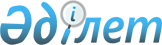 Об утверждении Плана статистических работ на 2011 годПостановление Правительства Республики Казахстан от 27 декабря 2010 года № 1424

      В соответствии с Законом Республики Казахстан от 19 марта 2010 года "О государственной статистике" Правительство Республики Казахстан ПОСТАНОВЛЯЕТ:



      1. Утвердить прилагаемый План статистических работ на 2011 год.



      2. Настоящее постановление вводится в действие с 1 января 2011 года и подлежит официальному опубликованию.      Премьер-Министр

      Республики Казахстан                       К. Масимов

Утвержден          

постановлением Правительства 

Республики Казахстан     

от 27 декабря 2010 года № 1424

              План статистических работ на 2011 год

              Раздел 1. Статистические наблюдения



        1. Общегосударственные статистические наблюдения



                   1. Структурная статистика

    2. Статистика сельского, лесного и рыбного хозяйства

            3. Статистика промышленного производства

             4. Статистика инвестиций и строительства

                       5. Статистика инноваций

                          6. Статистика услуг                      

7. Статистика торговли

                    8. Статистика транспорта

                         9. Статистика связи

                      10. Статистика туризма

                           11. Статистика цен

                12. Статистика труда и занятости населения

 13. Статистика уровня жизни и обследований домашних хозяйств

                       14. Социальная статистика

                  15. Демографическая статистика

                    16. Конъюнктурные обследования

                17. Обследования для ведения регистров

             18. Обследования респондентов и пользователей

                      19. Экологическая статистика

              2.Ведомственые статистические наблюдения

       1. Министерство внутренних дел Республики Казахстан

      2. Министерство здравоохранения Республики Казахстан

       3. Министерство нефти и газа Республики Казахстан

 4. Министерство охраны окружающей среды Республики Казахстан

 5. Министерство сельского хозяйства Республики Казахстан

        6. Министерство труда и социальной защиты населения

                         Республики Казахстан

          7. Министерство финансов Республики Казахстан

             8. Национальный Банк Республики Казахстан

       9. Агентство Республики Казахстан по управлению

                   земельными ресурсами

                  Раздел 2. Статистические работы

            1. Общегосударственные статистические работы

                    1. Структурная статистика

     2. Статистика сельского, лесного и рыбного хозяйства

            3. Статистика промышленного производства

              4. Статистика инвестиций и строительства

                     5. Статистика инноваций

                          6. Статистика услуг

                      7. Статистика торговли

                     8. Статистика транспорта

                         9. Статистика связи

                       10. Статистика туризма

                          11. Статистика цен

            12. Статистика труда и занятости населения

13. Статистика уровня жизни и обследований домашних хозяйств

                      14. Социальная статистика

                    15. Демографическая статистика

                      16. Конъюнктурные обследования

                    17. Работы по ведению регистров

                   18. Статистика национальных счетов

                 19. Учет нагрузки на респондентов

                   20. Экологическая статистика

                      21. Сводные работы

            2. Ведомственные статистические работы

     1. Министерство внутренних дел Республики Казахстан

      2. Министерство нефти и газа Республики Казахстан

      3. Министерство труда и социальной защиты населения

                      Республики Казахстан

        4. Министерство финансов Республики Казахстан

            5. Национальный банк Республики КазахстанПримечание: расшифровка аббревиатур:ЕС         - Европейское сообщество

СНГ        - Содружество Независимых Государств

ООН        - Организация Объединенных Наций

ЕЭК ООН    - Европейская экономическая комиссия Организации

             Объединенных Наций

ПРООН      - Представительство ООН в Казахстане

МВФ        - Международный валютный фонд

МОТ        - Международная организация труда

ЭСКАТО     - Экономическая и социальная комиссия ООН для стран Азии

             и Тихого океана

МН         - миграция населения

ЧН         - численность населения

ЕДН        - естественное движение населения

КАТО       - классификатор административно-территориальных объектов

АБР        - Азиатский Банк Развития

ИП         - индивидуальные предприниматели

ГБД ЮЛ     - государственная база данных "Юридические лица"

НК МФ РК   - Налоговый комитет Министерства финансов Республики

             Казахстан

МЮ РК      - Министерство юстиции Республика Казахстан

КТК МФ РК  - Комитет таможенного контроля Министерства финансов

             Республики Казахстан

МСХ РК     - Министерство сельского хозяйства Республики Казахстан

МВД РК     - Министерство внутренних дел Республики Казахстан

ПМС        - Программа международных сопоставлений

ЮНЕСКО     - Организация Объединенных Наций по вопросам образования,

             науки и культуры

ГЦВП       - Государственный центр по выплате пенсий

МОН РК     - Министерство образования и науки Республики Казахстан

ЗАГС МЮ РК - записи актов гражданского состояния Министерства юстиции

             Республики Казахстан

ТРИ        - таблицы "Ресурсы - Использование"

ТЗВ        - таблицы "Затраты - Выпуск"

ИС "КЛАСС" - информационная система "КЛАСС"

СНС        - система национального счетоводства

ГБД РН     - государственная база данных "Регистр недвижимости"

1) Вместо даты может указываться особый срок представления.

С праздничных и выходных дней сроки переносятся на следующий за ними

рабочий день.
					© 2012. РГП на ПХВ «Институт законодательства и правовой информации Республики Казахстан» Министерства юстиции Республики Казахстан
				№

п/пНаименование

статистического

наблюденияПерио-

дич-

ностьИндекс

статис-

тической

формы

(источ-

ник

данных)Сроки представления 1)Сроки представления 1)№

п/пНаименование

статистического

наблюденияПерио-

дич-

ностьИндекс

статис-

тической

формы

(источ-

ник

данных)первичных данных

респондентамисводных данных

для пользователей1234561О финансово-

хозяйственной

деятельности

предприятиягодовая1-ПФ5 апреля16 июня1О финансово-

хозяйственной

деятельности

предприятияквар-

тальная1-ПФ25 января,

26 апреля,

26 июля,

26 октября,23 марта,

22 июня,

20 сентября,

20 декабря1О финансово-

хозяйственной

деятельности

предприятиямесяч-

наяПриложе-

ние № 2

к форме

1-Т6 января,  6 июля,

8 февраля, 5 августа,

9 марта,   6 сентября,

6 апреля,  6 октября,

6 мая,     7 ноября,

7 июня,    6 декабря28 января,  29 июля,

28 февраля, 29 августа,

30 марта,   30 сентября,

29 апреля,  28 октября,

31 мая,     30 ноября,

30 июня,    28 декабря2О микрокредитной

деятельностигодовая1-МКО8 апреля7 июня2О микрокредитной

деятельностиквар-

тальная1-МКО25 января,

25 апреля,

26 июля,

26 октября,11 марта,

10 июня,

12 сентября,

12 декабря3О деятельности

малого

предприятиягодовая2-МП31 марта16 июня3О деятельности

малого

предприятияквар-

тальная2-МП25 января,

25 апреля,

25 июля,

25 октября11 марта,

14 июня,

14 сентября,

14 декабря4О состоянии

основных фондовгодовая1115 апреля26 июля№

п/пНаименование

статистического

наблюденияПерио-

дич-

ностьИндекс

статис-

тической

формы

(источ-

ник

данных)Сроки представления 1)Сроки представления 1)№

п/пНаименование

статистического

наблюденияПерио-

дич-

ностьИндекс

статис-

тической

формы

(источ-

ник

данных)первичных данных

респондентамисводных данных

для пользователей1234561О состоянии

животноводствамесяч-

ная24-сх2 января,  2 июля,

2 февраля, 2 августа,

2 марта,   2 сентября,

2 апреля,  2 октября,

2 мая,     2 ноября,

2 июня,    2 декабря11 января,  11 июля,

11 февраля, 11 августа,

11 марта,   12 сентября,

11 апреля,  11 октября,

11 мая,     11 ноября,

10 июня,    12 декабря1О состоянии

животноводствагодовая24-сх20 января21 марта2О наличии и

движении зернамесяч-

ная2-сх

(зерно)2 января,  2 июля,

2 февраля, 2 августа,

2 марта,   2 сентября,

2 апреля,  2 октября,

2 мая,     2 ноября,

2 июня,    2 декабря11 января,  11 июля,

11 февраля, 11 августа,

11 марта,   12 сентября,

11 апреля,  11 октября,

11 мая,     11 ноября,

10 июня,    12 декабря3О наличии и

движении семян

масличных

культурквар-

тальная3-сх

(маслич-

ные)3 января,

3 апреля,

3 июля,

3 октября12 января,

12 апреля,

12 июля,

12 октября4Об охоте и

отловегодовая2-охота10 января21 февраля5Производство

продукции

животноводства в

мелких

крестьянских

(фермерских)

хозяйствах и

хозяйствах

населенияполу-

годоваяА-0081-15 июня,

1-15 декабря21 марта6О деятельности

мелкого

крестьянского

(фермерского)

хозяйствагодоваяА-00114-28 февраля21 апреля7О рыболовстве и

аквакультурегодовая1-рыба10 февраля18 марта8О заготовке

древесины и

проведении

лесокультурных и

лесохозяйствен-

ных работгодовая1-лес10 февраля16 марта9О расходе кормовгодовая10-сх1 марта31 марта10О деятельности

сельхозформиро-

ваниягодовая1-сх1 марта21 апреля11Об оказании

сельскохозяй-

ственных услуггодовая8-сх

(услуги)15 марта15 июня12Об итогах сева

под урожайгодовая4-схпо специальному

графику29 июля13О сборе урожая

сельскохозяй-

ственных

культургодовая29-сх2 ноября29 декабря14О сборе урожая

сельскохозяй-

ственных культур

в мелких

крестьянских

(фермерских)

хозяйствах и

хозяйствах

населениягодоваяА-005по специальному

графику29 декабря15Обследование

урожайности

зерновой

культурыгодоваяА-1

(уро-

жай-

ность),

В-1, В-2по специальному

графику29 декабря16О наличии

сельскохозяй-

ственной

техникиодин

раз в 3

года10-мех15 марта27 мая17Наличие построек

и сооружений в

сельскохозяй-

ственных

предприятияходин

раз в 3

года49-сх10 февраля27 мая№

п/пНаименование

статистических

наблюденийПерио-

дич-

ностьИндекс

статис-

тической

формы

(источ-

ник

данных)Сроки представления 1)Сроки представления 1)№

п/пНаименование

статистических

наблюденийПерио-

дич-

ностьИндекс

статис-

тической

формы

(источ-

ник

данных)первичных данных

респондентамисводных данных

для пользователей1234561Производство

и отгрузка

продукции

(товаров, услуг)месяч-

ная1-П1 января,  1 июля,

1 февраля, 1 августа,

1 марта,   1 сентября,

1 апреля,  1 октября,

1 мая,     1 ноября,

1 июня,    1 декабря14 января,  14 июля,

11 февраля, 12 августа,

14 марта,   13 сентября,

13 апреля,  13 октября,

13 мая,     11 ноября,

13 июня,    13 декабря2Производство

и отгрузка

продукции

(товаров, услуг)квар-

тальная1-П25 января,

25 апреля,

25 июля,

25 октября2 марта,

2 июня,

2 сентября,

2 декабря3Производство

строительных

материаловквар-

тальная1-П

строй-

матери-

алы20 января,

20 апреля,

20 июля,

20 октября18 марта,

17 июня,

19 сентября,

15 декабря4Работа

предприятий,

распределявших

природный и

сжиженный газгодовая1-ГАЗ31 января31 марта5Работа

водопровода,

канализации и их

отдельных сетейгодовая1-ВК22 февраля29 апреля6Производство и

отгрузка

продукции

(товаров, услуг)годовая1-П14 марта22 июня7Работа

электростанций и

котельныхгодовая6-ТП16 марта18 мая8Баланс

производственных

мощностейгодоваяБМ25 марта30 июня9О производстве,

распределении и

потреблении

электрической

энергиигодовая24-энер-

гетика30 апреля17 августа10Выборочное

обследование

индивидуальных

предпринима-

телей,

занимающихся

производством

промышленной

продукцииедино-

времен-

наяАнкета

ИП-0011 июля23 сентября11Выборочное

обследование

предприятий

(организаций),

имеющих

автономные

источники

энергии (по

состоянию на 1

июля)едино-

времен-

наяАнкета

ЭИ-0012 августа3 октября№

п/пНаименование

статистического

наблюденияПери-

одич-

ностьИндекс

статис-

тической

формы

(источ-

ник

данных)Сроки представления 1)Сроки представления 1)№

п/пНаименование

статистического

наблюденияПери-

одич-

ностьИндекс

статис-

тической

формы

(источ-

ник

данных)первичных данных

респондентамисводных данных

для пользователей1234561Инвестиции в

основной капиталмесяч-

ная1-инвест3 января,  4 июля,

2 февраля, 2 августа,

2 марта,   2 сентября,

4 апреля,  3 октября,

3 мая,     2 ноября,

2 июня,    2 декабря13 января,  13 июля,

14 февраля, 15 августа,

14 марта,   13 сентября,

13 апреля,  13 октября,

13 мая,     14 ноября,

13 июня,    13 декабря2Инвестиционная

деятельностьгодовая1-инвест15 апреля27 июня3Ввод в

эксплуатацию

объектов

индивидуальными

застройщикамимесяч-

ная1-ИЖС3 января,  4 июля,

2 февраля, 2 августа,

2 марта,   2 сентября,

4 апреля,  3 октября,

3 мая,     2 ноября,

2 июня,    2 декабря13 января,  13 июля,

14 февраля, 15 августа,

14 марта,   13 сентября,

13 апреля,  13 октября,

13 мая,     14 ноября,

13 июня,    13 декабря4Ввод в

эксплуатацию

объектов

индивидуальными

застройщикамигодовая1-ИЖС2 марта22 июня5Ввод в

эксплуатацию

объектовмесяч-

ная2-КС

(строй-

ка)3 января,  4 июля,

2 февраля, 2 августа,

2 марта,   2 сентября,

4 апреля,  3 октября,

3 мая,     2 ноября,

2 июня,    2 декабря17 января,  15 июля,

15 февраля, 16 августа,

15 марта,   15 сентября,

15 апреля,  17 октября,

16 мая,     15 ноября,

15 июня,    15 декабря6Ввод в

эксплуатацию

объектовгодовая2-КС

(строй-

ка)2 марта22 июня7Объемы

строительных

работмесяч-

ная1-КС4 января,  4 июля,

4 февраля, 4 августа,

4 марта,   3 сентября,

4 апреля,  4 октября,

4 мая,     4 ноября,

4 июня,    3 декабря17 января,  15 июля,

15 февраля, 16 августа,

15 марта,   15 сентября,

15 апреля,  17 октября,

16 мая,     15 ноября,

15 июня,    15 декабря8Объемы

строительных

работгодовая1-КС31 марта22 июня9Объемы

строительных

работ малых

предприятийквар-

тальная1-КС

(малые)10 января,

11 апреля,

11 июля,

10 октября19 января,

19 апреля,

19 июля,

19 октября10Обследование

выданных на

строительство

разрешенийквар-

тальнаяF-00110 января,

11 апреля,

11 июля,

10 октября16 февраля,

3 мая,

3 августа,

3 ноября11Обследование

хода

строительства и

ввода в

эксплуатацию

объектов по

выданным

разрешениямгодоваяF-00416 февраля19 апреля№

п/пНаименование

статистического

наблюденияПерио-

дич-

ностьИндекс

статис-

тической

формы

(источ-

ник

данных)Сроки представления 1)Сроки представления 1)№

п/пНаименование

статистического

наблюденияПерио-

дич-

ностьИндекс

статис-

тической

формы

(источ-

ник

данных)первичных данных

респондентамисводных данных

для пользователей1234561Обследование

организаций,

занимающихся

научно-

технической

деятельностьюгодовая1-наука25 января14 марта2Обследование

предприятий,

занимающихся

инновационной

деятельностьюгодовая1-инно-

вация20 апреля11 июля3Обследование

предприятий,

создающих и

использующих

новейшие

технологии и

новые виды

продукции

(работ, услуг)годовая2-инно-

вация20 апреля27 июня4Обследование

предприятий по

использованию

информационно-

коммуника-

ционных

технологийгодовая3-информ15 марта23 мая5Обследование

домашних

хозяйств,

использующих

информационно-

коммуника-

ционные

технологиигодоваяН-02030 марта30 мая№ п/пНаименование

статистического

наблюденияПери-

одич-

ностьИндекс

статис-

тической

формы

(источ-

ник

данных)Сроки представления 1)Сроки представления 1)№ п/пНаименование

статистического

наблюденияПери-

одич-

ностьИндекс

статис-

тической

формы

(источ-

ник

данных)первичных данных

респондентамисводных данных

для пользователей1234561О деятельности

библиотекигодовая1-биб-

лиотека10 января30 марта2О деятельности

зоопаркагодовая1-зоо-

парк10 января4 февраля3О деятельности

организаций,

осуществляющих

кинопоказ и

производство

кино-,

видеофильмов и

телевизионных

программгодовая1-кино10 января13 апреля4О деятельности

учреждения

культуры

клубного типагодовая1-клубы10 января21 марта5О концертной

деятельностигодовая1-кон-

церт10 января6 апреля6О деятельности

музея (выставки)годовая1-музеи

(выс-

тавки)10 января9 марта7О деятельности

парка

развлечений и

отдыхагодовая1-парки10 января25 февраля8О деятельности

театра (цирка)годовая1-театр

(цирк)10 января14 февраля9Об объеме

оказанных услугквар-

тальная2-услуги25 апреля,

25 июля,

25 октября26 мая,

29 августа,

25 ноября10Об объеме

оказанных услуггодовая2-услуги,

2-услуги

(прило-

жение)30 марта20 июня11Анкета

обследования

индивидуальных

предпринимателей

об объеме

оказанных услугполу-

годоваяК-02030 марта,

25 июля20 июня,

29 августа№

п/пНаименование

статистического

наблюденияПерио-

дич-

ностьИндекс

статис-

тической

формы

(источ-

ник

данных)Сроки представления 1)Сроки представления 1)№

п/пНаименование

статистического

наблюденияПерио-

дич-

ностьИндекс

статис-

тической

формы

(источ-

ник

данных)первичных данных

респондентамисводных данных

для пользователей1234561Обследование

торговых рынковгодовая12-торг30 марта12 мая2Обследование

товарных биржгодовая1-биржа20 января8 февраля3Обследование

предприятий

торговли и

оказывающих

услуги в области

общественного

питания и

ремонта

автотранспортных

средствквар-

таль-

ная1-ВТ25 января,

25 апреля,

25 июля,

25 октября17 марта,

21 июня,

15 сентября,

15 декабря3Обследование

предприятий

торговли и

оказывающих

услуги в области

общественного

питания и

ремонта

автотранспортных

средствгодовая1-ВТ31 марта15 июня4Обследование

предприятий с

участием

иностранного

капиталагодовая1-ВЭС5 апреля30 июня5Топливно-

энергетический

балансгодовая1-ТЭБ25 марта25 августа6Обследование

торговых

предприятиймесяч-

ная2-тор-

говля3 января,  4 июля,

3 февраля, 3 августа,

3 марта,   5 сентября,

4 апреля,  3 октября,

3 мая,     3 ноября,

3 июня,    5 декабря12 января,  12 июля,

14 февраля, 12 августа,

14 марта,   12 сентября,

12 апреля,  12 октября,

12 мая,     14 ноября,

13 июня,    12 декабря7Обследование

автозаправочных

и

газозаправочных

станцийгодоваяG-00331 марта2 июня8Обследование

индивидуальных

предпринимателей,

осуществляющих

торговую

деятельность и

оказывающих

услуги в области

общественного

питания и

ремонта

автотранспортных

средствгодовая1-ИП (торг)15 февраля15 июня9Обследование

физических лиц,

осуществляющих

торговую

деятельность на

торговых рынкахквар-

таль-

ная1-рынок3 января

4 апреля,

4 июля,

3 октября17 марта

21 июня,

15 сентября,

15 декабря10Обследование

взаимной

торговли

товарами с

государствами-

членами

таможенного

союзамесяч-

ная1-ТС3 августа,

5 сентября,

3 октября,

3 ноября,

5 декабря5 сентября (за июль),

5 октября (за август),

7 ноября (за сентябрь),

5 декабря (за октябрь)№

п/пНаименование

статистического

наблюденияПерио-

дич-

ностьИндекс

статис-

тической

формы

(источ-

ник

данных)Сроки представления 1)Сроки представления 1)№

п/пНаименование

статистического

наблюденияПерио-

дич-

ностьИндекс

статис-

тической

формы

(источ-

ник

данных)первичных данных

респондентамисводных данных

для пользователей1234561О работе прочего

сухопутного

транспортагодовая1-ТР

(авто,

электро)20 января14 февраля2О работе

транспортамесяч-

ная1-тран-

спорт3 января,  4 июля,

2 февраля, 2 августа,

2 марта,   2 сентября,

4 апреля,  3 октября,

2 мая,     2 ноября,

2 июня,    2 декабря12 января,  12 июля,

14 февраля, 12 августа,

14 марта,   12 сентября,

12 апреля,  12 октября,

12 мая,     14 ноября,

13 июня,    12 декабря3О перевозке

пассажиров

маршрутными

автобусамигодовая1-ТР

(мар-

шрут)15 марта25 мая4О работе

воздушного

транспорта и

аэропортагодовая1-ТР

(авиа)5 июля12 августа5О работе

железнодорожного

транспортагодоваяЖД15 апреля16 мая6О протяженности

эксплуатационной

длины

железнодорожных

линийгодовая1-ЖД15 апреля16 мая7О подвижном

составе

железнодорожного

транспортагодовая2-ЖД15 апреля16 мая8Об услугах

железнодорожного

транспорта по

видам сообщенийгодовая2-ТР

(жд)20 апреля25 мая9Об услугах

трубопроводного

транспорта по

видам сообщенийгодовая2-ТР

(трубо-

провод)20 апреля25 мая10Об услугах

речного

транспорта по

видам сообщенийгодовая2-ТР

(вн.

воды)20 апреля25 мая11Об услугах

морского и

прибрежного

транспорта по

видам сообщенийгодовая2-ТР

(море)20 апреля25 мая12Об услугах

воздушного

транспорта по

видам сообщенийгодовая2-ТР

(авиа)20 апреля25 мая13Об услугах

прочего

сухопутного

транспорта по

видам сообщенийгодовая2-ТР

(проч.

сухопут.)20 апреля25 мая14Об услугах

предприятий

вспомогательной

транспортной

деятельностигодовая2-ТР

(вспо-

мог.

деят.)20 апреля25 мая15О протяженности

судоходных

внутренних путей

и подвижном

составе речного

транспортагодовая1-ТР

(вн.

воды)1 марта12 апреля№

п/пНаименование

статистического

наблюденияПерио-

дич-

ностьИндекс

статис-

тической

формы

(источ-

ник

данных)Сроки представления 1)Сроки представления 1)№

п/пНаименование

статистического

наблюденияПерио-

дич-

ностьИндекс

статис-

тической

формы

(источ-

ник

данных)первичных данных

респондентамисводных данных

для пользователей1234561Об услугах

почтовой и

курьерской

деятельностигодовая1-связь25 марта16 мая2Об услугах

связигодовая2-связь25 марта16 мая3О технических

средствах и

качестве услуг

связигодовая4-связь1 марта18 апреля4О почтовой и

курьерской

деятельности и

услугах связимесяч-

ная3-связь3 января,  4 июля,

2 февраля, 2 августа,

2 марта,   2 сентября,

4 апреля,  3 октября,

2 мая,     2 ноября,

2 июня,    2 декабря12 января,  12 июля,

14 февраля, 12 августа,

14 марта,   12 сентября,

12 апреля,  12 октября,

12 мая,     14 ноября,

13 июня,    12 декабря№

п/пНаименование

статистического

наблюденияПерио-

дич-

ностьИндекс

статис-

тической

формы

(источ-

ник

данных)Сроки представления 1)Сроки представления 1)№

п/пНаименование

статистического

наблюденияПерио-

дич-

ностьИндекс

статис-

тической

формы

(источ-

ник

данных)первичных данных

респондентамисводных данных

для пользователей1234561Обследование

туристских фирмквар-

тальная1-туризм25 апреля,

25 июля,

25 октября3 июня,

29 августа,

28 ноября1Обследование

туристских фирмгодовая1-туризм25 января30 марта2Обследование

предприятий

гостиничного

хозяйстваквар-

тальная2- туризм25 апреля,

25 июля,

25 октября3 июня,

29 августа,

28 ноября2Обследование

предприятий

гостиничного

хозяйствагодовая2-туризм25 января30 марта3Обследование

домашних

хозяйств о

расходах на

поездкигодоваяН-05030 марта30 мая4Обследование

посетителей

(туристов)полу-

годоваяН-06014 января,

5 июля7 марта,

5 сентября№

п/пНаименование

статистического

наблюденияПерио-

дич-

ностьИндекс

статис-

тической

формы

(источ-

ник

данных)Сроки представления 1)Сроки представления 1)№

п/пНаименование

статистического

наблюденияПерио-

дич-

ностьИндекс

статис-

тической

формы

(источ-

ник

данных)первичных

данных респондентамисводных данных для

пользователей1234561Регистрация

цен на

потребительские

товары и платные

услуги населению

для расчета

индекса

потребительских ценмесяч-

наяЦ-101по специальному

графику5 января,  1 июля,

1 февраля, 1 августа,

1 марта,   1 сентября,

1 апреля,  3 октября,

3 мая,     1 ноября,

1 июня,    1 декабря2Регистрация

розничных цен

на основные

продовольствен-

ные товары в

городахмесяч-

наяЦ-101по специальному

графику21 января,  21 июля,

22 февраля, 22 августа,

24 марта,   21 сентября,

21 апреля,  21 октября,

23 мая,     21 ноября,

21 июня,    21 декабря3Регистрация цен

и тарифов на

отдельные виды

платных услуг в

городахмесяч-

наяЦ-101по специальному

графику26 января,  26 июля,

28 февраля, 26 августа,

28 марта,   26 сентября,

26 апреля,  26 октября,

26 мая,     28 ноября,

27 июня,    26 декабря4Регистрация

розничных цен на

основные

непродоволь-

ственные товары

в городахмесяч-

наяЦ-101по специальному

графику1 февраля,  29 июля,

28 февраля, 29 августа,

29 марта,   29 сентября,

29 апреля,  31 октября,

30 мая,     29 ноября,

29 июня,    29 декабря5Регистрация цен

на отдельные

продоволь-

ственные товары,

входящие в

состав величины

прожиточного

минимумамесяч-

наяЦ-101по специальному

графику1 февраля,  29 июля,

28 февраля, 29 августа,

29 марта,   29 сентября,

29 апреля,  31 октября,

30 мая,     29 ноября,

29 июня,    29 декабря6Регистрация цен

на нефть и

продукты

нефтепереработкимесяч-

наяЦ-101,

1-ЦП,

2-ЦПпо специальному

графику6 января,  7 июля,

7 февраля, 8 августа,

7 марта,   6 сентября,

6 апреля,  6 октября,

6 мая,     7 ноября,

6 июня,    6 декабря7Регистрация цен

на продукты

питания в

отдельных

городах

республики и

государствах,

граничащих с

Казахстаноммесяч-

наяЦ-101по специальному

графику10 января, 11 июля,

9 февраля, 9 августа,

9 марта,   9 сентября,

11 апреля, 10 октября,

10 мая,    9 ноября,

9 июня,    9 декабря8Регистрация цен

на товары и

услуги в городах

и районных

центрахквар-

таль-

наяЦ-101по специальному

графику30 марта,

30 июня,

30 сентября,

30 декабря9Регистрация цен

на рынке жильямесяч-

наяЦ-101по специальному

графику10 января, 8 июля,

8 февраля, 8 августа,

9 марта,   8 сентября,

8 апреля,  10 октября,

10 мая,    8 ноября,

8 июня,    8 декабря10Инфляционные

ожидания

населениядва

раза в

годЦ-00115 июня,

15 декабря29 июня,

28 декабря11Уровень цен на

отечественные и

импортные товарыдва

раза в

годЦ-00215 июня,

15 декабря29 июня,

28 декабря12Уровень цен на

рынке жильядва

раза в

годЦ-00310 февраля,

10 августа14 марта,

12 сентября13Цены

предприятий-

производителей

на промышленную

продукцию и

услуги

производствен-

ного характерамесяч-

ная1-ЦП20 января,  20 июля,

20 февраля, 20 августа,

20 марта,   20 сентября,

20 апреля,  20 октября,

20 мая,     20 ноября,

20 июня,    20 декабря5 января,  1 июля,

1 февраля, 1 августа,

1 марта,   1 сентября,

1 апреля,  3 октября,

3 мая,     1 ноября,

1 июня,    1 декабря14Цены на

древесину

необработанную и

связанные с ней

услугимесяч-

ная1-ЦП

(лес)23 января,  23 июля,

23 февраля, 23 августа,

23 марта,   23 сентября,

23 апреля,  23 октября,

23 мая,     23 ноября,

23 июня,    23 декабря6 января,  4 июля,

3 февраля, 3 августа,

3 марта,   5 сентября,

4 апреля,  4 октября,

4 мая,     3 ноября,

3 июня,    5 декабря15Цены на

приобретенную

продукцию

(услуги)

производственно-

технического

назначениямесяч-

ная2-ЦП15 января,  15 июля,

15 февраля, 15 августа,

15 марта,   15 сентября,

15 апреля,  15 октября,

15 мая,     15 ноября,

15 июня,    15 декабря26 января,  26 июля,

28 февраля, 26 августа,

28 марта,   26 сентября,

26 апреля,  26 октября,

26 мая,     28 ноября,

27 июня,    26 декабря16Цены оптовых

продаж

(поставок)

товаров,

продукциимесяч-

ная1-Ц

(опт)22 января,  22 июля,

22 февраля, 22 августа,

22 марта,   22 сентября,

22 апреля,  22 октября,

22 мая,     22 ноября,

22 июня,    22 декабря6 января,  5 июля,

7 февраля, 5 августа,

7 марта,   5 сентября,

5 апреля,  5 октября,

5 мая,     7 ноября,

6 июня,    5 декабря17Цены на аренду

коммерческой

недвижимостимесяч-

ная1-Ц

(аренда)15 января,  15 июля,

15 февраля, 15 августа,

15 марта,   15 сентября,

15 апреля,  15 октября,

15 мая,     15 ноября,

15 июня,    15 декабря            26 июля,

28 февраля, 26 августа,

28 марта,   26 сентября,

26 апреля,  26 октября,

26 мая,     28 ноября,

27 июня,    26 декабря18Тарифы на услуги

связи для

юридических лицмесяч-

ная1-тариф

(связь)21 января,  21 июля,

21 февраля, 21 августа,

21 марта,   21 сентября,

21 апреля,  21 октября,

21 мая,     21 ноября,

21 июня,    21 декабря31 января,  29 июля,

1 марта,    31 августа,

30 марта,   30 сентября,

29 апреля,  31 октября,

30 мая,     30 ноября,

30 июня,    30 декабря19Тарифы на

почтовые и

курьерские

услуги для

юридических лицмесяч-

ная1-тариф

(почта)21 января,  21 июля,

21 февраля, 21 августа,

21 марта,   21 сентября,

21 апреля,  21 октября,

21 мая,     21 ноября,

21 июня,    21 декабря31 января,  29 июля,

1 марта,    31 августа,

30 марта,   30 сентября,

29 апреля,  31 октября,

30 мая,     30 ноября,

30 июня,    30 декабря20Тарифы на

перевозку грузов

предприятиями

воздушного

транспортамесяч-

ная1-тариф

(воздуш-

ный

транс-

порт)15 января,  15 июля,

15 февраля, 15 августа,

15 марта,   15 сентября,

15 апреля,  15 октября,

15 мая,     15 ноября,

15 июня,    15 декабря25 января,  25 июля,

25 февраля, 25 августа,

28 марта,   26 сентября,

25 апреля,  25 октября,

25 мая,     25 ноября,

27 июня,    26 декабря21Тарифы на

перевозку грузов

предприятиями

железнодорожного

транспортамесяч-

ная1-тариф

(ж.д.)15 января,  15 июля,

15 февраля, 15 августа,

15 марта,   15 сентября,

15 апреля,  15 октября,

15 мая,     15 ноября,

15 июня,    15 декабря25 января,  25 июля,

25 февраля, 25 августа,

28 марта,   26 сентября,

25 апреля,  25 октября,

25 мая,     25 ноября,

27 июня,    26 декабря22Тарифы на

перевозку грузов

предприятиями

автомобильного

транспортамесяч-

ная1-тариф

(авто-

транс-

порт)16 января,  16 июля,

16 февраля, 16 августа,

16 марта,   16 сентября,

16 апреля,  16 октября,

16 мая,     16 ноября,

16 июня,    16 декабря25 января,  25 июля,

25 февраля, 25 августа,

28 марта,   26 сентября,

25 апреля,  25 октября,

25 мая,     25 ноября,

27 июня,    26 декабря23Тарифы на

транспортировку

грузов

предприятиями

трубопроводного

транспортамесяч-

ная1-тариф

(трубо-

провод)15 января,  15 июля,

15 февраля, 15 августа,

15 марта,   15 сентября,

15 апреля,  15 октября,

15 мая,     15 ноября,

15 июня,    15 декабря25 января,  25 июля,

25 февраля, 25 августа,

28 марта,   26 сентября,

25 апреля,  25 октября,

25 мая,     25 ноября,

27 июня,    26 декабря24Тарифы на

перевозку грузов

предприятиями

внутреннего

водного

транспортамесяч-

ная1-тариф

(внутр.

вод.)15 января,  15 июля,

15 февраля, 15 августа,

15 марта,   15 сентября,

15 апреля,  15 октября,

15 мая,     15 ноября,

15 июня,    15 декабря25 января,  25 июля,

25 февраля, 25 августа,

28 марта,   26 сентября,

25 апреля,  25 октября,

25 мая,     25 ноября,

27 июня,    26 декабря25Цены на

строительные

материалы,

детали и

конструкциимесяч-

ная3-ЦКС20 января,  20 июля,

20 февраля, 20 августа,

20 марта,   20 сентября,

20 апреля,  20 октября,

20 мая,     20 ноября,

20 июня,    20 декабря6 января,  5 июля,

7 февраля, 5 августа,

7 марта,   5 сентября,

5 апреля,  5 октября,

5 мая,     7 ноября,

6 июня,    5 декабря26Цены на

строительные

работы (услуги)квар-

таль-

ная3-ЦКС

(компо-

ненты)10 февраля,

10 мая,

10 августа,

10 ноября9 марта,

8 июня,

8 сентября,

8 декабря27Цены на

реализованную

сельскохозяй-

ственную

продукциюмесяч-

ная1-ЦСХ16 января,  16 июля,

16 февраля, 16 августа,

16 марта,   16 сентября,

16 апреля,  16 октября,

16 мая,     16 ноября,

16 июня,    16 декабря5 января,  4 июля,

4 февраля, 4 августа,

4 марта,   5 сентября,

4 апреля,  4 октября,

4 мая,     4 ноября,

6 июня,    5 декабря28Регистрация цен

на продукцию

сельского

хозяйства на

рынкахмесяч-

наяЦ-200по специальному графику10 января,  8 июля,

8 февраля,  8 августа,

10 марта,   8 сентября,

8 апреля,   10 октября,

10 мая,     8 ноября,

8 июня,     8 декабря29Цены на

продукцию и

услуги

рыболовства и

аквакультурымесяч-

ная1-ЦП

(рыба)18 января,  18 июля,

18 февраля, 18 августа,

18 марта,   18 сентября,

18 апреля,  18 октября,

18 мая,     18 ноября,

18 июня,    18 декабря10 января,  8 июля,

8 февраля,  8 августа,

10 марта,   8 сентября,

8 апреля,   10 октября,

10 мая,     8 ноября,

8 июня,     8 декабря30Цены (тарифы) на

приобретенную

продукцию

производственно-

технического

назначения и

услуги для

сельскохо-

зяйственных

формированийгодо-

вая2-ЦСХ11 января25 февраля№

п/пНаименование

статистического

наблюденияПерио-

дич-

ностьИндекс

статис-

тической

формы

(источ-

ник

данных)Сроки представления 1)Сроки представления 1)№

п/пНаименование

статистического

наблюденияПерио-

дич-

ностьИндекс

статис-

тической

формы

(источ-

ник

данных)первичных данных

респондентамисводных данных для

пользователей1234561Отчет по трудумесяч-

ная1-Т6 февраля, 6 августа,

6 марта,   6 сентября,

6 мая,     6 ноября,

6 июня,    6 декабря11 января,  12 июля,

10 марта,   10 сентября,

12 апреля,  11 октября,

10 июня,    10 декабря2Отчет по трудумесяч-

наяприло-

жение 1

к форме

1-Т6 января,  6 июля,

6 февраля, 6 августа,

6 марта,   6 сентября,

6 апреля,  6 октября,

6 мая,     6 ноября,

6 июня,    6 декабря10 января, 11 июля,

9 февраля, 10 августа,

9 марта,   9 сентября,

11 апреля, 10 октября,

10 мая,    10 ноября

10 июня,   9 декабря3Отчет по трудуквар-

таль-

ная1-Т6 января,

6 апреля,

6 июля,

6 октября10 февраля,

10 мая,

10 августа,

10 ноября4Отчет по трудугодо-

вая1-Т12 февраля1 июня5О размерах

заработной платы

работников по

отдельным

должностям и

профессиям1 раз

в год2-Т

(ПРОФ)20 октября12 января6Выборочное

обследование

занятости

населенияквар-

таль-

наяТ-001,

прило-

жения 1,

2 и 328 февраля,

31 мая,

31 августа,

30 ноября10 мая,

10 августа,

10 ноября,

10 февраля7О численности

работников,

занятых во

вредных и других

неблагоприятных

условиях трудагодо-

вая1-Т

(условия

труда)31 января27 апреля8О распределении

численности

работников по

размерам

начисленной

заработной платы1 раз

в два

года1-Т

(ЗП)20 июля18 сентября№

п/пНаименование

статистического

наблюденияПерио-

дич-

ностьИндекс

статис-

тической

формы

(источ-

ник

данных)Сроки представления 1)Сроки представления 1)№

п/пНаименование

статистического

наблюденияПерио-

дич-

ностьИндекс

статис-

тической

формы

(источ-

ник

данных)первичных данных

респондентамисводных данных

для пользователей1234561О расходах и

доходах домашних

хозяйствквар-

таль-

наяD00314 января,

14 апреля,

14 июля,

14 октября24 марта,

22 июня,

22 сентября,

22 декабря1О расходах и

доходах домашних

хозяйствквар-

таль-

наяD00421 января,

21 апреля,

21 июля,

21 октября24 марта,

22 июня,

22 сентября,

22 декабря1О расходах и

доходах домашних

хозяйствквар-

таль-

наяD00821 января,

21 апреля,

21 июля,

21 октября24 марта,

22 июня,

22 сентября,

22 декабря2Социально-

демографические

характеристики

домашних

хозяйствгодо-

ваяD0062 февраля20 апреля2Социально-

демографические

характеристики

домашних

хозяйствгодо-

ваяD0082 февраля20 апреля3Уровень жизни.

Причины и

условия

бедности.

Оценка

благосостояния.едино-

вре-

меннаяU-00310 августа18 октября№

п/пНаименование

статистического

наблюденияПерио-

дич-

ностьИндекс

статис-

тической

формы

(источ-

ник

данных)Сроки представления 1)Сроки представления 1)№

п/пНаименование

статистического

наблюденияПерио-

дич-

ностьИндекс

статис-

тической

формы

(источ-

ник

данных)первичных данных

респондентамисводных данных

для пользователей1234561О послевузовском

образованиигодо-

вая1-НК5 января17 марта2О техническом и

профессиональном

образованиигодо-

вая2-НК11 октября28 декабря3Высшие учебные

заведения на

начало учебного

годагодо-

вая3-НК5 октября26 декабря4Организации по

предоставлению

социальных услуг

с обеспечением

проживаниягодо-

вая3-собес18 апреля17 июня5О травматизме,

связанном с

трудовой

деятельностью, и

профессиональных

заболеванияхгодо-

вая7-ТПЗ25 февраля6 мая6Постоянные

дошкольные

организациигодо-

вая85-К25 января29 апреля7Дневные

общеобразо-

вательные школы

на начало

учебного годагодо-

ваяОШ-110 сентября29 декабря8О финансово-

хозяйственной

деятельности

организации

здравоохранениягодо-

ваяСоцфин

(здрав)1 апреля30 июня90 финансово-

хозяйственной

деятельности

организации

образованиягодо-

ваяСоцфин

(обр)1 апреля30 июня10Об объеме

оказанных услуг

в области

здравоохранения

и предоставления

социальных услугквар-

таль-

наяЗдраво-

охране-

ние и

социаль-

ные

услуги11 января,

8 апреля,

8 июля,

11 октября28 февраля,

30 мая,

31 августа,

30 ноября11Об объеме

оказанных услуг

организациями

образованияквар-

таль-

наяУслуги

образо-

вания11 января,

8 апреля,

8 июля,

11 октября28 февраля,

30 мая,

31 августа,

30 ноября12Вечерние

(сменные)

общеобразо-

вательные школы

на начало

учебного годагодо-

ваяОШ-515 сентября2 марта№

п/пНаименование

статистического

наблюденияПерио-

дич-

ностьИндекс

статис-

тической

формы

(источ-

ник

данных)Сроки представления 1)Сроки представления 1)№

п/пНаименование

статистического

наблюденияПерио-

дич-

ностьИндекс

статис-

тической

формы

(источ-

ник

данных)первичных данных

респондентамисводных данных для

пользователей1234561О рожденияхмесяч-

наяЗаписи

актов о

рождении

Админис-

тратив-

ный

источ-

ник -

МЮ РК6 января,  7 июля,

7 февраля, 8 августа,

7 марта,   6 сентября,

6 апреля,  6 октября,

6 мая,     7 ноября,

6 июня,    6 декабря4 февраля, 4 августа,

4 марта,   5 сентября,

4 апреля,  4 октября,

4 мая,     4 ноября,

3 июня,    5 декабря

4 июля     4 января2О смертяхмесяч-

наяЗаписи

актов о

смерти,

Админис-

тратив-

ный

источ-

ник -

МЮ РК6 января,  7 июля,

7 февраля, 8 августа,

7 марта,   6 сентября,

6 апреля,  6 октября,

6 мая,     7 ноября,

6 июня,    6 декабря4 февраля, 4 августа,

4 марта,   5 сентября,

4 апреля,  4 октября,

4 мая,     4 ноября,

3 июня,    5 декабря,

4 июля,    4 января3О заключении

бракамесяч-

наяЗаписи

актов о

заключе-

нии

брака

Админис-

тратив-

ный

источ-

ник -

МЮ РК6 января,  7 июля,

7 февраля, 8 августа,

7 марта,   6 сентября,

6 апреля,  6 октября,

6 мая,     7 ноября,

6 июня,    6 декабря4 февраля, 4 августа,

4 марта,   5 сентября,

4 апреля,  4 октября,

4 мая,     4 ноября,

3 июня,    5 декабря

4 июля     4 января40 расторжениях

бракамесяч-

наяЗаписи

актов о

растор-

жении

брака

Админис-

тратив-

ный

источ-

ник -

МЮ РК6 января,  7 июля,

7 февраля, 8 августа,

7 марта,   6 сентября,

6 апреля,  6 октября,

6 мая,     7 ноября,

6 июня,    6 декабря4 февраля, 4 августа,

4 марта,   5 сентября,

4 апреля,  4 октября,

4 мая,     4 ноября,

3 июня,    5 декабря

4 июля     4 января5О прибытияхмесяч-

наяТалоны

статис-

тичес-

кого

учета к

листкам

прибытия,

Админис-

тратив-

ный

источ-

ник -

МЮ РК,

МВД РК6 января,  7 июля,

7 февраля, 8 августа,

7 марта,   6 сентября,

6 апреля,  6 октября,

6 мая,     7 ноября,

6 июня,    6 декабря4 февраля, 4 августа,

4 марта,   5 сентября,

4 апреля,  4 октября,

4 мая,     4 ноября,

3 июня,    5 декабря

4 июля     4 января6Об убытияхмесяч-

наяТалоны

статис-

тичес-

кого

учета к

листкам

убытия

Админис-

тратив-

ный

источ-

ник -

МЮ РК,

МВД РК6 января,  7 июля,

7 февраля, 8 августа,

7 марта,   6 сентября,

6 апреля,  6 октября,

6 мая,     7 ноября,

6 июня,    6 декабря4 февраля, 4 августа,

4 марта,   5 сентября,

4 апреля,  4 октября,

4 мая,     4 ноября,

3 июня,    5 декабря

4 июля     4 января7Административно-

территориальные

единицы

Республики

Казахстанполу-

годо-

ваяАдминис-

тратив-

но-тер-

ритори-

альные

единицы

на

1 января

2010 г.

и на 1

июля

2010 г.

форма Б

Админис-

тратив-

ный

источ-

ник -

Акиматы5 января,

1 июля16 февраля,

16 августа8Административно-

территориальные

изменения

Республики

Казахстангодо-

ваяАдминис-

тратив-

но-тер-

ритори-

альные

измене-

ния за

2009 г.,

форма А

Админис-

тратив-

ный

источ-

ник -

Акиматы5 января16 февраля№

п/пНаименование

статистического

наблюденияПерио-

дич-

ностьИндекс

статис-

тической

формы

(источ-

ник

данных)Сроки представления 1)Сроки представления 1)№

п/пНаименование

статистического

наблюденияПерио-

дич-

ностьИндекс

статис-

тической

формы

(источ-

ник

данных)первичных данных

респондентамисводных данных для

пользователей1234561Исследования

тенденций

развития

хозяйственной

деятельности

предприятий,

оказывающих

компьютерные

услуги и

связанные с

ними услугиквар-

таль-

наяККУ-00125 марта,

24 июня,

26 сентября,

26 декабря30 апреля,

30 июля,

31 октября,

31 января 2012 года2Исследования

тенденций

развития

хозяйственной

деятельности

промышленного

предприятиямесяч-

наяКП-00125 января,  25 июля,

25 февраля, 25 августа,

25 марта,   23 сентября,

25 апреля,  25 октября,

25 мая,     25 ноября,

24 июня,    23 декабря15 февраля, 15 августа,

15 марта,   15 сентября,

15 апреля,  15 октября,

14 мая,     15 ноября,

15 июня,    15 декабря,

15 июля,    15 января

       2012 года3Исследования

тенденций

развития

хозяйственной

деятельности

промышленного

предприятияквар-

таль-

наяКП-00225 марта,

24 июня,

26 сентября,

26 декабря30 апреля,

30 июля,

31 октября,

31 января 2012 года4Исследования

уровня

конкуренции на

рынках сбыта2 раза

в годКП-00325 апреля,

25 октября14 мая,

15 ноября5Исследования

тенденций

развития

хозяйственной

деятельности

сельскохозяй-

ственного

предприятияквар-

таль-

наяКС-00125 марта,

24 июня,

26 сентября,

26 декабря30 апреля,

30 июля,

31 октября,

31 января 2012 года6Исследования

тенденций

развития

хозяйственной

деятельности

строительной

организацииквар-

таль-

наяКС-00225 марта,

24 июня,

26 сентября,

26 декабря30 апреля,

30 июля,

31 октября,

31 января 2012 года7Исследования

тенденций

развития

хозяйственной

деятельности

предприятий

связиквар-

таль-

наяКСВ-125 марта,

25 июня,

24 сентября,

24 декабря30 апреля,

30 июля,

31 октября,

31 января 2012 года8Исследования

тенденций

развития

хозяйственной

деятельности

торговых

предприятиймесяч-

наяКТ-00128 января,  29 июля,

28 февраля  31 августа,

30 марта,   30 сентября,

29 апреля,  31 октября,

30 мая,     30 ноября,

30 июня,    30 декабря15 февраля, 15 августа,

15 марта,   15 сентября,

15 апреля,  15 октября,

14 мая,     15 ноября,

15 июня,    15 декабря,

15 июля,    15 января

       2012 года9Исследования

тенденций

развития

хозяйственной

деятельности

торговых

предприятийквар-

таль-

наяКТ-00230 марта,

30 июня,

30 сентября,

30 декабря30 апреля,

30 июля,

31 октября,

31 января 2012 года10Исследования

тенденций

развития

хозяйственной

деятельности

предприятий

транспортаквар-

таль-

наяКТР-125 марта,

24 июня,

26 сентября,

26 декабря30 апреля,

30 июля,

31 октября,

31 января 2012 года11Исследования

тенденций

развития

хозяйственной

деятельности

туристских

организацийквар-

таль-

наяКТУ-00125 марта,

24 июня,

26 сентября,

26 декабря30 апреля,

30 июля,

31 октября,

31 января 2012 года12Обследование

потребителейеже-

месяч-

нотелефон-

ный

опрос

1600

респон-

дентов28 января,  29 июля,

28 февраля  31 августа,

30 марта,   30 сентября,

29 апреля,  31 октября,

30 мая,     30 ноября,

30 июня,    30 декабря15 февраля, 15 августа,

15 марта,   15 сентября,

15 апреля,  15 октября,

14 мая,     15 ноября,

15 июня,    15 декабря,

15 июля,    15 января

       2012 года13Исследования

тенденций

развития

инновационной

деятельности

промышленных

предприятий и

строительных

организацийполу-

годо-

ваяКИН-00125 июня,

23 декабря30 июля,

31 января 2012 года14Исследования

тенденций

развития

инновационной

деятельности

научных

организацийполу-

годо-

ваяКИН-00225 июня,

23 декабря30 июля,

31 января 2012 года№

п/пНаименование

статистического

наблюденияПерио-

дич-

ностьИндекс

статис-

тической

формы

(источ-

ник

данных)Сроки представления 1)Сроки представления 1)№

п/пНаименование

статистического

наблюденияПерио-

дич-

ностьИндекс

статис-

тической

формы

(источ-

ник

данных)первичных данных

респондентамисводных данных

для пользователей1234561Опрос новых

предприятийедино-

времен-

наяW-004по специальному графикупо специальному графику2Отчет о видах

экономической

деятельностиедино-

времен-

ная1-СР30 октябрядекабрь3Сведения о

наличии скота

и птицы,

сельскохозяй-

ственной

техники и

построек в

крестьянских

(фермерских)

хозяйствахполу-

годо-

вая6-ж

(фермер)14 января,

15 июля15 февраля,

16 августа4Сведения о

наличии скота и

птицы,

сельскохозяй-

ственной

техники и

построек в

домашних

хозяйствахполу-

годо-

вая7-ж

(насе-

ление)14 января,

15 июля15 февраля,

16 августа5Сведения о

наличии

земельных

угодий и

посевных

площадях в

крестьянских

(фермерских)

хозяйствахгодо-

вая6-р

(фермер)15 июля16 августа6Сведения о

наличии

земельных

угодий в

домашних

хозяйствахгодо-

вая7-р

(насе-

ление)15 июля16 августа7Сведения о

регистрации

индивидуальных

предпринима-

телеймесяч-

наяАдминис-

тратив-

ный

источ-

ник -

НК МФ РКсогласно приказусогласно приказу8Сводные

данные об

индивидуальных

предпринимателяхквар-

таль-

ная,

полу-

годо-

вая,

годо-

ваяАдминис-

тратив-

ный

источ-

ник -

НК МФ РКсогласно приказусогласно приказу9Сведения о

пере/

регистрации

юридических

лиц, филиалов

и представи-

тельствежед-

невнаяАдминис-

тратив-

ный

источ-

ник -

МЮ РКсогласно приказусогласно приказу10Сведения о

юридических

лицах,

перечисливших

пенсионные

взносыквар-

таль-

наяАдминис-

тратив-

ный

источ-

ник -

ГЦВПсогласно приказусогласно приказу11Обследование

жилых домов в

городских

населенных

пунктахгодо-

вая1-ЖФ4 апреля10 октября12Сведения об

объектах

жилищного фондаежед-

невнаяАдминис-

тратив-

ный

источ-

ник -

МЮ РК,

акиматысогласно приказусогласно приказу13Сведения о

физических

лицахежед-

невнаяАдминис-

тратив-

ный

источ-

ник - 

МЮ РКсогласно приказупосле внедрения в

промышленную

эксплуатацию СРН14Сведения о

регистрации

актов

гражданского

состоянияежед-

невнаяАдминис-

тратив-

ный

источ-

ник -

МЮ РКсогласно приказупосле внедрения в

промышленную

эксплуатацию СРН15Сведения о

рождении,

смерти и

перинатальной

смертиежед-

невнаяАдминис-

тратив-

ный

источ-

ник -

МЗ РКсогласно приказупосле внедрения в

промышленную

эксплуатацию СРН16Сведения об

учащихся и

выпускниках

учебных

заведенийгодо-

ваяАдминис-

тратив-

ный

источ-

ник -

МОН РКсогласно приказупосле внедрения в

промышленную

эксплуатацию СРН№

п/пНаименование

статистического

наблюденияПерио-

дич-

ностьИндекс

статис-

тической

формы

(источ-

ник

данных)Сроки представления 1)Сроки представления 1)№

п/пНаименование

статистического

наблюденияПерио-

дич-

ностьИндекс

статис-

тической

формы

(источ-

ник

данных)первичных данных

респондентамисводных данных

для пользователей1234561Опрос

респондентоводин

раз в

годQ-00110 сентября20 декабря2Опрос

пользователейодин

раз в

годQ-00210 сентября20 декабря№

п/пНаименование

статистического

наблюденияПерио-

дич-

ностьИндекс

статис-

тической

формы

(источ-

ник

данных)Сроки представления 1)Сроки представления 1)№

п/пНаименование

статистического

наблюденияПерио-

дич-

ностьИндекс

статис-

тической

формы

(источ-

ник

данных)первичных данных

респондентамисводных данных для

пользователей1234561О сборе и

вывозе

коммунальных

отходовгодо-

вая1-отходы17 мая20 июля2О сортировке и

депонировании

отходовгодо-

вая2-отходы17 мая20 июля3Об охране

атмосферного

воздухаполу-

годо-

вая2-ТП

(воздух)25 января,

25 июля27 апреля,

27 октября4О текущих

затратах на

охрану

окружающей

среды,

экологических

платежах и

плате за

природные

ресурсыгодо-

вая4-ОС23 февраля27 апреля№

п/пНаименование

статистического

наблюденияПерио-

дич-

ностьИндекс

статис-

тической

формыСроки представления 1)Сроки представления 1)№

п/пНаименование

статистического

наблюденияПерио-

дич-

ностьИндекс

статис-

тической

формыпервичных данных

респондентамисводных данных для

пользователей1234561Отчет о наличии

и техническом

состоянии

автомото-

транспортных

средств,

прицепов и

расходовании

бланков

спецпродукциигодо-

вая2-ТС5 января1 февраля№

п/пНаименование

статистического

наблюденияПерио-

дич-

ностьИндекс

статис-

тической

формыСроки представления 1)Сроки представления 1)№

п/пНаименование

статистического

наблюденияПерио-

дич-

ностьИндекс

статис-

тической

формыпервичных данных

респондентамисводных данных для

пользователей1234561Отчет о сети,

кадрах и

деятельности

здравоохранениягодо-

вая1-здрав25 января25 апреля№

п/пНаименование

статистического

наблюденияПерио-

дич-

ностьИндекс

статис-

тической

формыСроки представления 1)Сроки представления 1)№

п/пНаименование

статистического

наблюденияПерио-

дич-

ностьИндекс

статис-

тической

формыпервичных данных

респондентамисводных данных для

пользователей1234561Отчет о

выполнении

организационно-

технических

мероприятий по

нефтедобывающей

отраслимесяч-

наяОТМ10 января,  10 июля,

10 февраля, 10 августа,

10 марта,   10 сентября,

10 апреля,  10 октября,

10 мая,     10 ноября,

10 июня,    10 декабря15 января,  15 июля,

15 февраля, 15 августа,

15 марта,   15 сентября,

15 апреля,  15 октября,

15 мая,     15 ноября,

15 июня,    15 декабря2Отчет о

выполнении

организационно-

технических

мероприятий по

подготовке к

зимесезон-

наяЗИМ5 октября15 октября3Отчет о

состоянии

условий труда

на предприятияхгодо-

ваяУТП25 января10 февраля4Отчет о

ликвидации

скважинквар-

таль-

наяЛК10 января,

10 апреля,

10 июля,

10 октября20 февраля,

20 апреля,

20 июля,

20 октября5Отчет о ремонте

скважинквар-

таль-

наяPC10 января,

10 апреля,

10 июля,

10 октября20 февраля,

20 апреля,

20 июля,

20 октября6Отчет о добыче

жидкости и

нефтимесяч-

наяДЖ8 января,  8 июля,

8 февраля, 8 августа,

8 марта,   8 сентября,

8 апреля,  8 октября,

8 мая,     8 ноября,

8 июня,    8 декабря15 января,  15 июля,

15 февраля, 15 августа,

15 марта,   15 сентября,

15 апреля,  15 октября,

15 мая,     15 ноября,

15 июня,    15 декабря7Отчет о

состоянии фонда

скважинмесяч-

наяФС8 января,  8 июля,

8 февраля, 8 августа,

8 марта,   8 сентября,

8 апреля,  8 октября,

8 мая,     8 ноября,

8 июня     8 декабря15 января,  15 июля,

15 февраля, 15 августа,

15 марта,   15 сентября,

15 апреля,  15 октября,

15 мая,     15 ноября,

15 июня,    15 декабря8Отчет о

приобретенных

услугах и

работахквар-

таль-

наяУР15 января,

15 апреля,

15 июля,

15 октября5 февраля,

5 мая,

5 августа,

5 ноября9Отчет о

приобретенных

оборудовании и

материалахквар-

таль-

наяОМ15 января,

15 апреля,

15 июля,

15 октября5 февраля,

5 мая,

5 августа,

5 ноября№

п/пНаименование

статистического

наблюденияПерио-

дич-

ностьИндекс

статис-

тической

формыСроки представления 1)Сроки представления 1)№

п/пНаименование

статистического

наблюденияПерио-

дич-

ностьИндекс

статис-

тической

формыпервичных данных

респондентамисводных данных для

пользователей1234561Отчет по

инвестированию

природоохранных

мероприятий и

проектовквар-

таль-

наяИПМ25 января,

25 апреля,

25 июля,

25 октября1 февраля,

1 мая,

1 августа,

1 ноября№

п/пНаименование

статистического

наблюденияПерио-

дич-

ностьИндекс

статис-

тической

формыСроки представления 1)Сроки представления 1)№

п/пНаименование

статистического

наблюденияПерио-

дич-

ностьИндекс

статис-

тической

формыпервичных данных

респондентамисводных данных для

пользователей1234561Отчет по

племенному

делу в

животноводстве

(крупный

рогатый скот

молочного

направления)квар-

таль-

ная11-17 января,  7 февраля,

7 апреля,  7 мая,

7 июля,    7 августа,

7 октября  7 ноября2Отчет по

племенному

делу в

животноводстве

(крупный

рогатый скот

мясного

направления)квар-

таль-

ная11-27 января,

7 апреля,

7 июля,

7 октября7 февраля,

7 мая,

7 августа,

7 ноября3Отчет по

племенному

делу в

животноводстве

(овцы)квар-

таль-

ная11-37 января,

7 апреля,

7 июля,

7 октября7 февраля,

7 мая,

7 августа,

7 ноября4Отчет по

племенному

делу в

животноводстве

(свиньи)квар-

таль-

ная11-47 января,

7 апреля,

7 июля,

7 октября7 февраля,

7 мая,

7 августа,

7 ноября5Отчет по

племенному

делу в

животноводстве

(лошади)квар-

таль-

ная11-57 января,

7 апреля,

7 июля,

7 октября7 февраля,

7 мая,

7 августа,

7 ноября6Отчет по

племенному

делу в

животноводстве

(верблюды)квар-

таль-

ная11-67 января,

7 апреля,

7 июля,

7 октября20 января,

20 апреля,

20 июля,

20 октября7Отчет по

племенному делу

в птицеводствеквар-

таль-

ная11-77 января,

7 апреля,

7 июля,

7 октября7 февраля,

7 мая,

7 августа,

7 ноября8Отчет о заборе,

использовании и

водоотведении

водгодо-

вая2-ТП

(водхоз)10 января20 июня9Отчет порубкам,

мерам ухода за

лесом, отпуску

древесины,

подсочке и

побочным лесным

пользованиямгодо-

вая3-год1 февраля20 февраля10Распределение

лесного фонда

по категориям

государствен-

ного лесного

фонда и угодьямгодо-

вая125 марта15 апреля11Распределение

площадей и

запасов

покрытых лесом

угодий по

преобладающим

породам и

группам

возрастаодин

раз в

5 лет225 марта15 апреля12Отчет об

остатках

древесины на

лесосеках и

очистке мест

рубокгодо-

вая4-лх20 июня10 июля13Отчет о работе

с лесными

культурами и о

лесовозобнов-

лениигодо-

вая8-лх10 ноября1 декабря14Отчет о

подготовке и

передаче

лесосечного

фонда, его

породном

составе и

товарной

структурегодо-

вая13-лх5 октября10 ноября15Отчет о

посевных

качествах семян

древесных и

кустарниковых

породгодо-

вая17-лх20 января10 февраля16Отчет о лесных

пожарахдекад-

ная1 пожар

(лес)9, 19, 29 числа с

начала пожароопасного

сезона10, 20, 30 числа с

начала пожароопасного

сезона17Отчет о

нарушениях

лесного

законода-

тельстваквар-

таль-

ная5-лесхоз1 января,

1 апреля,

1 июля,

1 октября10 января,

10 апреля,

10 июля,

10 октября18Отчет об

отпуске

древесины и

поступлении

лесного доходаквар-

таль-

наяЛД5 января,

5 апреля,

5 июля,

5 октября10 января,

10 апреля,

10 июля,

10 октября№

п/пНаименование

статистического

наблюденияПерио-

дич-

ностьИндекс

статис-

тической

формыСроки представления 1)Сроки представления 1)№

п/пНаименование

статистического

наблюденияПерио-

дич-

ностьИндекс

статис-

тической

формыпервичных данных

респондентамисводных данных для

пользователей1234561Отчет о

назначении и

выплате

материального

обеспечения на

детей-

инвалидов,

воспитывающихся

и обучающихся

на домуквар-

таль-

ная2-мате-

риальное

обеспе-

чение15 января,

15 апреля,

15 июля,

15 октября25 января,

25 апреля,

25 июля,

25 октября2Отчет о

назначении и

выплате

жилищной помощиквар-

таль-

ная3-жилищ-

ная

помощь15 января,

15 апреля,

15 июля,

15 октября25 января,

25 апреля,

25 июля,

25 октября3Отчет о рынке

труда и

социальной

поддержке

безработных в

Республике

Казахстанквар-

таль-

ная2-Т

(рынок

труда)15 января,

15 апреля,

15 июля,

15 октября30 января,

30 апреля,

30 июля,

30 октября4Отчет о

численности

граждан,

обратившихся за

трудовым

посредничествоммесяч-

ная1-Т

(трудо-

устрой-

ство)4 января,  4 июля,

4 февраля, 4 августа,

4 марта,   4 сентября,

4 апреля,  4 октября,

4 мая,     4 ноября,

4 июня,    4 декабря6 января,  6 июля,

6 февраля, 6 августа,

6 марта,   6 сентября,

6 апреля,  6 октября,

6 мая,     6 ноября,

6 июня,    6 декабря5Отчет о

назначении и

выплате пенсий

и пособийквар-

таль-

ная1-Собес30 января,

30 апреля,

30 июля,

30 октября5 марта,

5 июля,

5 сентября,

5 декабря6Отчет о

численности

получателей

пенсий и

пособий и

суммах

назначенных им

месячных пенсий

и пособийполу-

годо-

вая3-Соц30 января,

30 июля5 марта,

5 сентября7Отчет о

численности

обратившихся

за трудовым

посредничеством

в частное

агентство

занятостимесяч-

ная3-Т

(трудо-

устрой-

ство)4 января,  4 июля,

4 февраля, 4 августа,

4 марта,   4 сентября,

4 апреля,  4 октября,

4 мая,     4 ноября,

4 июня,    4 декабря6 января,  6 июля,

6 февраля, 6 августа,

6 марта,   6 сентября,

6 апреля,  6 октября,

6 мая,     6 ноября,

6 июня,    6 декабря8Сведения о

скрытой

безработице2 раза

в

месяц3-ТНне позднее 3 и 18 числа

отчетного периода по

состоянию на 1 и 15

числоне позднее 10 и 25 числа

отчетного периода по

состоянию на 1 и 15 число№

п/пНаименование

статистического

наблюденияПерио-

дич-

ностьИндекс

статис-

тической

формыСроки представления 1)Сроки представления 1)№

п/пНаименование

статистического

наблюденияПерио-

дич-

ностьИндекс

статис-

тической

формыпервичных данных респондентамисводных данных для пользователей1234561Отчет об

освоении и

погашении

правительст-

венных и

гарантированных

государством

займов,

займов под

поручительство

государствамесяч-

ная1-ОПЗ5 января,  5 июля,

5 февраля, 5 августа,

5 марта,   5 сентября,

5 апреля,  5 октября,

5 мая,     5 ноября,

5 июня,    5 декабря20 января,  20 июля,

20 февраля, 20 августа,

20 марта,   20 сентября,

20 апреля,  20 октября,

20 мая,     20 ноября,

20 июня,    20 декабря2Отчет о

взаимной

торговле

товарами между

государствами-

членами

таможенного

союзамесяч-

ная3-ТС3 января,  3 июля,

3 февраля, 3 августа,

3 марта,   3 сентября,

3 апреля,  3 октября,

3 мая,     3 ноября,

3 июня,    3 декабря25 января,  25 июля,

25 февраля, 25 августа,

25 марта,   25 сентября,

25 апреля,  25 октября,

25 мая,     25 ноября,

25 июня,    25 декабря№

п/пНаименование

статистического

наблюденияПерио-

дич-

ностьИндекс

статис-

тической

формыСроки представления 1)Сроки представления 1)№

п/пНаименование

статистического

наблюденияПерио-

дич-

ностьИндекс

статис-

тической

формыпервичных данных респондентамисводных данных для пользователей1234561Отчет о

финансовых

требованиях к

нерезидентам и

обязательствах

перед нимиквар-

таль-

ная1-ПБ10 февраля,

10 мая,

10 августа,

10 ноябряДля внутренних целей для

составления статистики

внешнего сектора2Отчет о

поступлениях и

платежах за

грузовые и

пассажирские

перевозки и

другие

транспортные

операцииквар-

таль-

ная2-ПБ30 января,

30 апреля,

30 июля,

30 октябряДля внутренних целей для

составления статистики

внешнего сектора3Отчет о

поступлениях и

платежах за

грузовые и

пассажирские

перевозки по

железным

дорогамквар-

таль-

ная3-ПБ30 января,

30 апреля,

30 июля,

30 октябряДля внутренних целей для

составления статистики

внешнего сектора4Отчет об

операциях,

осуществленных

от имени

транспортных

предприятий-

нерезидентовквар-

таль-

ная4-ПБ30 января,

30 апреля,

30 июля,

30 октябряДля внутренних целей для

составления статистики

внешнего сектора5Отчет о

выручке,

полученной от

транспортных

предприятий-

нерезидентовквар-

таль-

ная5-ПБ30 января,

30 апреля,

30 июля,

30 октябряДля внутренних целей для

составления статистики

внешнего сектора6Отчет об

услугах связи,

полученных от

нерезидентов

(предостав-

ленных

нерезидентам)квар-

таль-

ная6-ПБ30 января,

30 апреля,

30 июля,

30 октябряДля внутренних целей для

составления статистики

внешнего сектора7Отчет об

услугах и

субсидиях

полученных от

нерезидентов

(предостав-

ленных

нерезидентам)квар-

таль-

ная7-ПБ30 января,

30 апреля,

30 июля,

30 октябряДля внутренних целей для

составления статистики

внешнего сектора8Отчет о

состоянии

финансовых

требований к

нерезидентам и

обязательств

перед нимиквар-

таль-

ная9-ПБ20 января,

20 апреля,

20 июля,

20 октябряДля внутренних целей для

составления статистики

внешнего сектора9Отчет о

международных

операциях с

нерезидентамиквар-

таль-

ная10-ПБ30 января,

30 апреля,

30 июля,

30 октябряДля внутренних целей для

составления статистики

внешнего сектора10Отчет о

международных

страховых

операциях и

перестрахованииквар-

таль-

ная11-ПБ20 января,

20 апреля,

20 июля,

20 октябряДля внутренних целей для

составления статистики

внешнего сектора11Отчет по

официальным

зарубежным

займам

Казахстанаквар-

таль-

ная14-ПБ30 января,

30 апреля,

30 июля,

30 октябряДля внутренних целей для

составления статистики

внешнего сектора12Отчет о

международных

операциях по

ценным бумагам

с нерезидентамиквар-

таль-

ная15-ПБ20 января,

20 апреля,

20 июля,

20 октябряДля внутренних целей для

составления статистики

внешнего сектора13Отчет о

движении

наличной

иностранной

валютымесяч-

ная16-ПБ15 января,  15 июля,

15 февраля, 15 августа,

15 марта,   15 сентября,

15 апреля,  15 октября,

15 мая,     15 ноября,

15 июня,    15 декабряДля внутренних целей для

составления статистики

внешнего сектора14Отчет о

кредитах,

выданных

нерезидентамквар-

таль-

ная17-ПБ25 января,

25 апреля,

25 июля,

25 октябряДля внутренних целей для

составления статистики

внешнего сектора15Отчет об

использовании

и погашении

финансовых

займов и

коммерческих

кредитов,

привлеченных от

нерезидентовквар-

таль-

ная11-ОБ10 января,

10 апреля,

10 июля,

10 октябряДля внутренних целей для

составления статистики

внешнего сектора16Анкета

обследования

предприятий о

расходах на

транспортировку

и страхование

при экспорте и

импорте товаровгодо-

ваяанкета1 июляДля внутренних целей для

составления статистики

внешнего сектора17Анкета

обследования

предприятий по

платежному

балансуеди-

новре-

меннаяанкетав течение года по

мере выявления

респондентовДля внутренних целей для

формирования регистра

респондентов по

платежному балансу18Отчет о вкладах

и ставках

вознаграждения

по ниммесяч-

ная1-СБ8 января,  8 июля,

8 февраля, 8 августа,

8 марта,   8 сентября,

8 апреля,  8 октября,

8 мая,     8 ноября,

8 июня,    8 декабря25 января,  25 июля,

25 февраля, 25 августа,

25 марта,   25 сентября,

25 апреля,  25 октября,

25 мая,     25 ноября,

25 июня,    25 декабря19Отчет о займах

и ставках

вознаграждения

по ниммесяч-

ная2-СБ8 января,  8 июля,

8 февраля, 8 августа,

8 марта,   8 сентября,

8 апреля,  8 октября,

8 мая,     8 ноября,

8 июня,    8 декабря25 января,  25 июля,

25 февраля, 25 августа,

25 марта,   25 сентября,

25 апреля,  25 октября,

25 мая,     25 ноября,

25 июня,    25 декабря20Отчет об

остатках

фактической

задолженности

по займаммесяч-

ная3-СБ8 января,  8 июля,

8 февраля, 8 августа,

8 марта,   8 сентября,

8 апреля,  8 октября,

8 мая,     8 ноября,

8 июня,    8 декабря25 января,  25 июля,

25 февраля, 25 августа,

25 марта,   25 сентября,

25 апреля,  25 октября,

25 мая,     25 ноября,

25 июня,    25 декабря21Отчет о

предоставленных

займахмесяч-

ная4-СБ8 января,  8 июля,

8 февраля, 8 августа,

8 марта,   8 сентября,

8 апреля,  8 октября,

8 мая,     8 ноября,

8 июня,    8 декабря25 января,  25 июля,

25 февраля, 25 августа,

25 марта,   25 сентября,

25 апреля,  25 октября,

25 мая,     25 ноября,

25 июня,    25 декабря22Отчет о текущих

счетах клиентов

и ставках

вознаграждения

по ниммесяч-

ная5-СБ7 января,  7 июля,

7 февраля, 7 августа,

7 марта,   7 сентября,

7 апреля,  7 октября,

7 мая,     7 ноября,

7 июня,    7 декабря25 января,  25 июля,

25 февраля, 25 августа,

25 марта,   25 сентября,

25 апреля,  25 октября,

25 мая,     25 ноября,

25 июня,    25 декабря23Отчет о

покупке/продаже

наличной

иностранной

валюты

обменными

пунктамимесяч-

ная6-СБ7 января,  7 июля,

7 февраля, 7 августа,

7 марта,   7 сентября,

7 апреля,  7 октября,

7 мая,     7 ноября,

7 июня,    7 декабря15 января,  15 июля,

15 февраля, 15 августа,

15 марта,   15 сентября,

15 апреля,  15 октября,

15 мая,     15 ноября,

15 июня,    15 декабря24Отчет о займах

крестьянским

(фермерским)

хозяйствам и

ставках

вознаграждения

по ниммесяч-

ная7-СБ9 января,  9 июля,

9 февраля, 9 августа,

9 марта,   9 сентября,

9 апреля,  9 октября,

9 мая,     9 ноября,

9 июня,    9 декабря25 января,  25 июля,

25 февраля, 25 августа,

25 марта,   25 сентября,

25 апреля,  25 октября,

25 мая,     25 ноября,

25 июня,    25 декабря25Отчет по

межбанковским

займам и

вкладам банкаежене-

дель-

ная8-СБНа второй рабочий день

после отчетного периода15 января,  15 июля,

15 февраля, 15 августа,

15 марта,   15 сентября,

15 апреля,  15 октября,

15 мая,     15 ноября,

15 июня,    15 декабря26Отчет о

внебиржевых

операциях

банковеже-

днев-

ная9-СБНа следующий день после

отчетного периода

до 17-00 часов5 января,  5 июля,

5 февраля, 5 августа,

5 марта,   5 сентября,

5 апреля,  5 октября,

5 мая,     5 ноября,

5 июня,    5 декабря27Отчет об

оборотах

наличных денег

(кассовые

обороты) банков

и организаций,

осуществляющих

отдельные виды

банковских

операциймесяч-

ная10-СБна 5 рабочий день после

отчетного периода31 января,  31 июля,

28 февраля, 31 августа,

31 марта,   30 сентября,

30 апреля,  31 октября,

31 мая,     30 ноября,

30 июня,    31 декабря28Отчет о

требованиях и

обязательствах

по секторам

экономикиквар-

таль-

наяСО25 января,

25 апреля,

25 июля,

25 октябрядля внутренних целей для

составления монетарного

обзора финансовых

организаций29Отчет банков о

финансовых

потоках и

запасахполу-

годо-

вая11-СБ31 июляДля внутреннего

использования в целях

составления монетарной

статистики по запасам

и потокам30Отчет по

межбанковским

активам и

обязательствамквар-

таль-

ная1-ФСна 10 рабочий день после

отчетного периодадля внутренних целей для

публикации Отчета о

финансовой стабильности

Казахстана№

п/пНаименование

статистического

наблюденияПерио-

дич-

ностьИндекс

статис-

тической

формыСроки представления 1)Сроки представления 1)№

п/пНаименование

статистического

наблюденияПерио-

дич-

ностьИндекс

статис-

тической

формыпервичных данных респондентамисводных данных для пользователей1234561О наличии

земель и

распределении

их по

категориям,

собственникам

земельных

участков,

землеполь-

зователям и

угодьямгодо-

вая2220 декабря20 января2О наличии

орошаемых

земель и

распределении

их по

категориям,

собственникам

земельных

участков,

землеполь-

зователям и

угодьямгодо-

вая22-А20 декабря20 января№

п/пНаименование

статистических

работПерио-

дич-

ность

выпускаСроки представления

статинформации

для пользователейФорма

представленияИсточники

данных

(индекс

формы)1234561Финансово-

хозяйственная

деятельность

крупных и средних

предприятий в

Республике

Казахстанквар-

тальная23 марта,

22 июня,

20 сентября,

20 декабрястатистический

бюллетень1-ПФ2Финансово-

хозяйственная

деятельность

предприятий в

Республике

Казахстангодовая16 июнястатистический

бюллетень1-ПФ, 2-МП3Финансово-

хозяйственная

деятельность

крупных и средних

предприятий в

Республике

Казахстанмесяч-

ная28 января,  29 июля,

28 февраля, 29 августа,

30 марта,   30 сентября,

29 апреля,  28 октября,

31 мая,     30 ноября,

30 июня,    28 декабряразработочные

таблицыПриложение

№ 2

к форме 1-Т4Микрокредитная

деятельность в

Республике

Казахстанквар-

тальная11 марта,

10 июня,

12 сентября,

12 декабрястатистический

бюллетень1-МКО5Микрокредитная

деятельность в

Республике

Казахстангодовая7 июнястатистический

бюллетень1-МКО6Основные фонды

Республики

Казахстангодовая26 июлястатистический

бюллетень11 и 2-МП7Деятельность

малых предприятий

в Республике

Казахстанквар-

тальная11 марта,

14 июня,

14 сентября,

14 декабрястатистический

бюллетень2-МП8Мониторинг малого

и среднего

предприниматель-

ства в Республике

Казахстанмесяч-

ная15 февраля, 15 августа, 15 марта,   15 сентября,

15 апреля,  14 октября,

16 мая,     15 ноября,

15 июня,    15 декабря

15 июля,экспресс-

информация2-МП, 24-сх,

данные

Налогового

комитета по

ИП9Показатели малого

предприниматель-

ства и

деятельности

микрокредитных

организаций в

Республике

Казахстанквар-

тальная17 января,

15 апреля,

15 июля,

17 октябряэкспресс-

информация2-МП, 24-сх,

1-МКО, данные

Налогового

комитета по

ИП, данные

статистичес-

кого регистра10Индексы

увеличения

стоимости

основных средствгодовая27 апреляэкспресс-

информация1-ЦП11Малое и среднее

предприниматель-

ство Казахстанагодовая15 июлястатистический

бюллетень2-МП, 1-ПФ12Финансово-

хозяйственная

деятельность

национальных

компанийквар-

тальная18 марта,

22 июня,

20 сентября,

20 декабрястатистический

бюллетень1-ПФ13Финансово-

хозяйственная

деятельность

национальных

компанийгодовая16 июнястатистический

бюллетень1-ПФ№

п/пНаименование

статистических

работПерио-

дич-

ность

выпускаСроки представления

статинформации

для пользователейФорма

представленияИсточники

данных

(индекс

формы)1234561Основные

показатели

развития

животноводства в

Республике

Казахстанмесяч-

ная11 января,  11 июля,

11 февраля, 11 августа,

11 марта,   12 сентября,

11 апреля,  11 октября,

11 мая,     11 ноября,

10 июня,    12 декабрястатистический

бюллетень24-сх, А-0082Наличие зерновых

и бобовых

(на зерно)

культур в

Республике

Казахстанмесяч-

ная11 января,  11 июля,

11 февраля, 11 августа,

11 марта,   12 сентября,

11 апреля,  11 октября,

11 мая,     11 ноября,

10 июня,    12 декабряэкспресс-

информация2-сх (зерно)3Наличие семян

масличных культур

в Республике

Казахстанквар-

тальная12 января

12 апреля,

12 июля,

12 октябряэкспресс-

информация3-сх

(масличные)4Основные

показатели

развития

животноводства в

специализирован-

ных хозяйствах со

средне и

крупнотоварным

производством в

Республике

Казахстанквар-

тальная20 января,

20 апреля,

20 июля,

20 октябрястатистический

бюллетень24-сх5Индекс

физического

объема валовой

продукции (услуг)

сельского

хозяйства в

Республике

Казахстангодовая26 январяэкспресс-

информация6Основные

показатели

развития

животноводства в

Республике

Казахстангодовая21 мартастатистический

бюллетень24-сх, А-008,

данные

сельскохозяй-

ственного

регистра

СХР-2, 3, 47Основные

показатели

развития

рыболовства и

аквакультуры в

Республике

Казахстангодовая18 мартастатистический

бюллетень1-рыба8Лесное хозяйство

в Республике

Казахстангодовая16 мартастатистический

бюллетень1-лес9О деятельности

сельхозформиро-

ваний в

Республике

Казахстангодовая21 апрелястатистический

бюллетень1-сх, А-00110О расходе кормов

скоту и птице в

Республике

Казахстангодовая31 мартастатистический

бюллетень10-сх11Охотничье

хозяйство в

Республике

Казахстангодовая21 февралястатистический

бюллетень2-охота12Посевные площади

сельскохозяй-

ственных культур

под урожай 2011

года в Республике

Казахстангодовая29 июлястатистический

бюллетень4-сх, данные

сельскохозяй-

ственного

регистра

СХР-2, 3, 413Валовый сбор

сельскохозяй-

ственных культур

в Республике

Казахстангодовая29 декабрястатистический

бюллетень29-сх, А-005,

А-1

(урожайность)14Валовый выпуск

продукции (услуг)

сельского

хозяйства в

Республике

Казахстангодовая15 июнястатистический

бюллетень24-сх,

А-008, 29-сх,

А-005, 8-сх

(услуги)15Баланс ресурсов и

использования

основных

продуктов

сельского

хозяйства

Республики

Казахстангодовая31 августастатистический

бюллетень24-сх,

А-008, 29-сх,

А-005, 2-сх

(зерно), 3-сх

(масличные),

1-рыба, 1-сх16Наличие построек

и сооружений у

сельхозпроиз-

водителей

Республики

Казахстанодин

раз в 3

года27 маястатистический

бюллетень49-сх, данные

сельскохозяй-

ственного

регистра

СХР-2, 317Наличие

сельскохозяй-

ственной техники

и оборудования у

сельхозпроиз-

водителей

Республики

Казахстанодин

раз в 3

года27 маястатистический

бюллетень10-мех,

данные

сельскохозяй-

ственного

регистра

СХР-2, 3№

п/пНаименование

статистических

работПерио-

дич-

ность

выпускаСроки представления

статинформации

для пользователейФорма

представленияИсточники

данных

(индекс

формы)1234561Основные

показатели работы

промышленности

Республики

Казахстанмесяч-

ная14 января,  14 июля,

11 февраля, 12 августа,

14 марта,   13 сентября,

13 апреля,  13 октября,

13 мая,     11 ноября,

13 июня,    13 декабрястатистический

бюллетень,

разработочные

таблицы1-п2Итоги работы

промышленности

Республики

Казахстанмесяч-

ная13 января,  13 июля,

10 февраля, 10 августа,

11 марта,   12 сентября,

12 апреля,  12 октября,

12 мая,     11 ноября,

10 июня,    12 декабряэкспресс-

информация1-п3Отгрузка и

остатки продукции

на предприятиях

промышленности

Республики

Казахстанквар-

тальная21 января,

22 апреля,

22 июля,

24 октябрястатистический

бюллетень1-п4Основные

показатели работы

малых предприятий

в промышленности

(с численностью

до 50 человек)

Республики

Казахстанквар-

тальная2 марта,

2 июня,

2 сентября,

2 декабряразработочные

таблицы1-п5Основные

показатели работы

промышленных

предприятий,

находящихся на

балансе

непромышленных

предприятий

(организаций)

Республики

Казахстанквар-

тальная25 февраля,

27 мая,

26 августа,

25 ноябряразработочные

таблицы1-п6Производство

строительных

материалов,

изделий и

конструкций по

областям

Республики

Казахстанквар-

тальная18 марта,

17 июня,

19 сентября,

15 декабрястатистический

бюллетень1-п

строй-

материалы7О работе

предприятий,

отпускавших

природный и

сжиженный газ в

Республике

Казахстангодовая31 мартастатистический

бюллетень1-ГАЗ8О работе

водопроводных и

канализационных

сооружений в

Республике

Казахстангодовая29 апрелястатистический

бюллетень1-ВК9О работе

электростанций и

котельных

Республики

Казахстангодовая18 маястатистический

бюллетень6-тп10Итоги работы

промышленности

Республики

Казахстангодовая22 июняэкспресс-

информация1-п11Основные

показатели работы

промышленности

Республики

Казахстангодовая22 июнястатистический

бюллетень,

разработочные

таблицы1-п12Основные

показатели работы

малых предприятий

в промышленности

(с численностью

до 50 человек)

Республики

Казахстангодовая23 июняразработочные

таблицы1-п13Основные

показатели работы

промышленных

предприятий,

находящихся на

балансе

непромышленных

предприятий

(организаций)

Республики

Казахстангодовая24 июняразработочные

таблицы1-п14Вторичные

(неосновные) виды

деятельностигодовая24 июняразработочные

таблицы1-п15Баланс

производственных

мощностейгодовая30 июнястатистический

бюллетеньБМ16Электробаланс

Республики

Казахстангодовая17 августастатистический

бюллетень24-энергетика17О деятельности

индивидуальных

предпринимателей,

занимавшихся

производством

промышленной

продукции в

Республике

Казахстанедино-

времен-

ная23 сентябряразработочные

таблицыАнкета ИП-00118О работе

предприятий

(организаций),

имевших

автономные

энергоисточники в

Республике

Казахстанедино-

времен-

ная3 октябряразработочные

таблицыАнкета ЭИ-001№

п/пНаименование

статистических

работПерио-

дич-

ность

выпускаСроки представления

статинформации

для пользователейФорма

представленияИсточники

данных

(индекс

формы)1234561Об инвестициях в

основной капитал

в Республике

Казахстанмесяч-

ная13 января,  13 июля,

14 февраля, 15 августа,

14 марта,   13 сентября,

13 апреля,  13 октября,

13 мая,     14 ноября,

13 июня,    13 декабрястатистический

бюллетень1-инвест2Об инвестициях в

основной капитал

в обрабатывающую

промышленность в

Республике

Казахстанмесяч-

ная19 января,  19 июля,

21 февраля, 19 августа,

21 марта,   19 сентября,

19 апреля,  19 октября,

19 мая,     21 ноября,

20 июня,    19 декабряэкспресс-

информация1-инвест3Об инвестициях в

основной капитал

в сельское

хозяйство в

Республике

Казахстанмесяч-

ная21 января,  21 июля,

21 февраля, 22 августа,

21 марта,   21 сентября,

21 апреля,  21 октября,

23 мая,     21 ноября,

21 июня,    21 декабряэкспресс-

информация1-инвест4Об

инвестиционной

деятельности в

Республике

Казахстангодовая27 июнястатистический

бюллетень1-инвест, 1-ИЖС5О выполнении

строительных

работ и вводе в

эксплуатацию

объектов в

Республике

Казахстанмесяч-

ная14 января,  15 июля,

15 февраля, 16 августа,

15 марта,   15 сентября,

15 апреля,  14 октября,

16 мая,     15 ноября,

15 июня,    15 декабрястатистический

бюллетень1-КС, 1-КС

(малые), 2-КС

(стройка),

1-ИЖС6О вводе в

эксплуатацию

жилья в

Республике

Казахстанмесяч-

ная17 января,  18 июля,

17 февраля, 17 августа,

17 марта,   19 сентября,

18 апреля,  17 октября,

17 мая,     17 ноября,

17 июня,    19 декабряэкспресс-

информация2-КС

(стройка),

1-ИЖС7О вводе в

эксплуатацию

мощностей в

Республике

Казахстанквар-

тальная22 апреля,

22 июля,

24 октябрястатистический

бюллетень2-КС

(стройка)8О выполнении

строительных

работ и вводе в

эксплуатацию

объектов в

Республике

Казахстангодовая22 июнястатистический

бюллетень1-КС, 2-КС

(стройка),

1-ИЖС9О разрешениях

выданных на

строительство

объектов и

сооружений в

Республике

Казахстанквар-

тальная16 февраля,

3 мая,

3 августа,

3 ноябрястатистический

бюллетеньF-00110О ходе

строительства

и вводе в

эксплуатацию

объектов по

выданным

разрешениям в

Республике

Казахстангодовая19 апрелястатистический

бюллетеньF-004№

п/пНаименование

статистических

работПерио-

дич-

ность

выпускаСроки представления

статинформации

для пользователейФорма представленияИсточники данных (индекс формы)1234561Научно-

техническая

деятельность в

Республике

Казахстангодовая14 мартастатистический

бюллетень1-наука2Об инновационной

деятельности

предприятий в

Республике

Казахстангодовая11 июлястатистический

бюллетень1-инновация3О создании и

использовании

новейших

технологий и

освоении новых

видов продукции

(товаров, услуг)

в Республике

Казахстангодовая27 июнястатистический

бюллетень2-инновация4Об использовании

информационно-

коммуникационных

технологий на

предприятиях

Республики

Казахстангодовая23 маястатистический

бюллетень3-информ5Об использовании

домашними

хозяйствами

информационно-

коммуникационных

технологий в

Республике

Казахстангодовая30 маястатистический

бюллетеньН-020№

п/пНаименование

статистических

работПерио-

дич-

ность

выпускаСроки представления

статинформации

для пользователейФорма

представленияИсточники

данных

(индекс

формы)1234561Об объемах

оказанных услуг

в Республике

Казахстанквар-

тальная26 мая,

29 августа,

25 ноябрястатистический

бюллетень2-услуги,

К-0202Об объемах

оказанных услуг

в Республике

Казахстангодовая20 июнястатистический

бюллетень2-услуги,

К-020,

2-услуги

(приложение)3О деятельности

зоопарков в

Республике

Казахстангодовая4 февралястатистический

бюллетень1-зоопарк4О деятельности

театров (цирков)

в Республике

Казахстангодовая14 февралястатистический

бюллетень1-театр (цирк)5О деятельности

парков

развлечений и

отдыха в

Республике

Казахстангодовая25 февралястатистический

бюллетень1-парки6О деятельности

музеев

(выставок) в

Республике

Казахстангодовая9 мартастатистический

бюллетень1-музеи

(выставки)7О деятельности

учреждений

культуры

клубного типа в

Республике

Казахстангодовая21 мартастатистический

бюллетень1-клубы8О деятельности

библиотек в

Республике

Казахстангодовая30 мартастатистический

бюллетень1-библиотека9О деятельности

организаций,

осуществляющих

кинопоказ и

производство

кинофильмов в

Республике

Казахстангодовая13 апрелястатистический

бюллетень1-кино10О концертной

деятельности в

Республике

Казахстангодовая6 апрелястатистический

бюллетень1-концерт№

п/пНаименование

статистических

работПерио-

дич-

ность

выпускаСроки представления

статинформации

для пользователейФорма

представленияИсточники

данных

(индекс формы)1234561Объем реализации

товаров и услуг

в Республике

Казахстанмесяч-

ная12 января,  12 июля,

14 февраля, 12 августа,

14 марта,   12 сентября,

12 апреля,  12 октября,

12 мая,     14 ноября,

13 июня,    12 декабрястатистический

бюллетень2-торговля2Объем реализации

товаров и услуг

в Республике

Казахстанквар-

тальная17 марта,

21 июня,

15 сентября,

15 декабрястатистический

бюллетень1-ВТ, 1-рынок3Объем реализации

товаров и услуг

в Республике

Казахстангодовая15 июнястатистический

бюллетень1-ВТ, 1-ИП,

1-рынок4О деятельности

товарных бирж в

Республике

Казахстангодовая8 февралястатистический

бюллетень1-биржа5Топливно-

энергетический

баланс

Республики

Казахстангодовая25 августастатистический

бюллетень1-ТЭБ6О деятельности

торговых рынков

в Республике

Казахстангодовая12 маястатистический

бюллетень12-торг7О деятельности

автозаправочных и

газозаправочных

станций в

Республике

Казахстангодовая2 июнястатистический

бюллетеньG-0038О деятельности

предприятий с

участием

иностранного

капитала в

Республике

Казахстангодовая30 июнястатистический

бюллетень1-ВЭС90 внешней и

взаимной

торговле

товарами с

государствами-

членами

таможенного

союзамесяч-

ная5 сентября (за июль),

5 октября (за август),

7 ноября (за сентябрь),

5 декабря (за октябрь)статистический

бюллетень1-ТС, данные

КТК МФ РК10Ресурсы и

использование

отдельных видов

продукции

(товаров) и

сырья в

Республике

Казахстанмесяч-

ная20 января,  20 июля,

22 февраля, 22 августа,

24 марта,   20 сентября,

20 апреля,  20 октября,

20 мая,     22 ноября,

21 июня,    20 декабрястатистический

бюллетень1-П, 24-СХ,

данные

КТК МФ РК№

п/пНаименование

статистических

работПерио-

дич-

ность

выпускаСроки представления

статинформации

для пользователейФорма

представленияИсточники

данных

(индекс формы)1234561Основные

показатели

работы

транспорта в

Республике

Казахстанмесяч-

ная12 января,  12 июля,

14 февраля, 12 августа,

14 марта,   12 сентября,

12 апреля,  12 октября,

12 мая,     14 ноября,

13 июня,    12 декабрястатистический

бюллетень1-транспорт,

(1-ТР (авто,

электро) в

бюллетене за

январь, 1-ТР

(вн. воды) в

бюллетене за

март, 1-ТР

(авиа) в

бюллетене

за июль)2О продукции и

услугах

транспорта

(по видам

сообщений) в

Республике

Казахстангодовая25 маястатистический

бюллетень2-ТР (жд),

2-ТР

(трубопровод),

2-ТР

(вн.воды),

2-ТР (море),

2-ТР (авиа),

2-ТР

(проч.

сухопут.),

2-ТР

(вспомог.

деят.),

1-ТР (маршрут)3О деятельности

железнодорожного

транспорта в

Республике

Казахстангодовая16 маястатистический

бюллетеньЖД, 1-ЖД, 2-ЖД№

п/пНаименование

статистических

работПерио-

дич-

ность

выпускаСроки представления

статинформации

для пользователейФорма

представленияИсточники

данных

(индекс формы)1234561Основные

показатели

работы

предприятий

связи в

Республике

Казахстанмесяч-

ная12 января,  12 июля,

14 февраля, 12 августа,

14 марта,   12 сентября,

12 апреля,  12 октября,

12 мая,     14 ноября,

13 июня,    12 декабрястатистический

бюллетень3-связь2Основные

показатели

работы

предприятий

связи в

Республике

Казахстангодовая16 маястатистический

бюллетень1-связь,

2-связь3О технических

средствах и

качестве услуг

предприятий

связи в

Республике

Казахстангодовая18 апрелястатистический

бюллетень4-связь№

п/пНаименование

статистических

работПерио-

дич-

ность

выпускаСроки представления

статинформации

для пользователейФорма

представленияИсточники

данных

(индекс формы)1234561Развитие туризма

и гостиничного

хозяйства в

Республике

Казахстанквар-

тальная3 июня,

29 августа,

28 ноябрястатистический

бюллетень1-туризм,

2-туризм2Развитие туризма

и гостиничного

хозяйства в

Республике

Казахстангодовая30 мартастатистический

бюллетень1-туризм,

2-туризм3О расходах

домашних

хозяйств на

поездки в

Республике

Казахстангодовая30 маястатистический

бюллетеньН-0504О выборочном

обследовании

посетителей

(туристов) в

Республике

Казахстанполу-

годовая7 марта,

5 сентябрястатистический

бюллетеньН-060№

п/пНаименование

статистических

работПерио-

дич-

ность

выпускаСроки представления

статинформации

для пользователейФорма

представленияИсточники

данных

(индекс формы)1234561Об инфляции в

Республике

Казахстанмесяч-

ная5 января,  1 июля,

1 февраля, 1 августа,

1 марта,   1 сентября,

1 апреля,  3 октября,

3 мая,     1 ноября,

1 июня,    1 декабряэкспресс-

информацияЦ-1012Об инфляции в

Республике

Казахстангодовая6 январяэкспресс-

информацияЦ-1013Об инфляции в

регионах

Республики

Казахстанмесяч-

ная5 января,  1 июля,

1 февраля, 1 августа,

1 марта,   1 сентября,

1 апреля,  3 октября,

3 мая,     1 ноября,

1 июня,    1 декабряэкспресс-

информацияЦ-1014Об инфляции в

регионах

Республики

Казахстангодовая6 январяэкспресс-

информацияЦ-1015Уровень инфляции

в странах ЕС и

государствах

Содружествамесяч-

ная6 января,  4 июля,

2 февраля, 2 августа,

2 марта,   2 сентября,

4 апреля,  3 октября,

4 мая,     2 ноября,

2 июня,    2 декабряэкспресс-

информацияЦ-101, данные

Евростата,

Статкомитета

СНГ6Уровень инфляции

в Казахстане и

приграничных

государствахмесяч-

ная17 января,  15 июля,

15 февраля, 15 августа,

15 марта,   15 сентября,

15 апреля,  17 октября,

16 мая,     15 ноября,

15 июня,    15 декабряэкспресс-

информацияЦ-101, данные

Статкомитета

СНГ, обмена

стат-

информацией7Вклад отдельных

составляющих в

индексе

потребительских

ценмесяч-

ная6 января,  4 июля,

4 февраля, 4 августа,

4 марта,   5 сентября,

4 апреля,  4 октября,

4 мая,     4 ноября,

6 июня,    5 декабряэлектронные

таблицыЦ-1018Индекс

потребительских

ценмесяч-

ная6 января,  4 июля,

4 февраля, 4 августа,

4 марта,   5 сентября,

4 апреля,  4 октября,

4 мая,     4 ноября,

6 июня,    5 декабрястатистический

бюллетеньЦ-1019Индекс цен для

групп населения

с различным

уровнем

среднедушевых

денежных доходовмесяч-

ная10 января, 7 июля,

7 февраля, 8 августа,

7 марта,   7 сентября,

7 апреля,  7 октября,

10 мая,    7 ноября,

7 июня,    7 декабрястатистический

бюллетеньЦ-10110Индекс цен для

групп населения

с различным

уровнем

среднедушевых

денежных доходовмесяч-

ная10 января, 8 июля,

8 февраля, 9 августа,

9 марта,   8 сентября,

8 апреля,  10 октября,

10 мая,    8 ноября,

8 июня,    8 декабряэкспресс-

информацияЦ-10111Индекс цен для

групп населения

с различным

уровнем

среднедушевых

денежных доходовгодовая14 январяэкспресс-

информацияЦ-10112О базовой

инфляциимесяч-

ная10 января,  11 июля,

10 февраля, 10 августа,

10 марта,   12 сентября,

11 апреля,  10 октября,

10 мая,     10 ноября,

10 июня,    12 декабряэкспресс-

информацияЦ-10113О базовой

инфляциигодовая14 январяэкспресс-

информацияЦ-10114Индексы цен и

тарифов на

платные услугимесяч-

ная6 января,  5 июля,

7 февраля, 5 августа,

7 марта,   5 сентября,

5 апреля,  5 октября,

5 мая,     7 ноября,

6 июня,    5 декабрястатистический

бюллетеньЦ-10115Индексы цен на

отдельные виды

потребительских

товаровквар-

тальная10 января,

7 апреля,

7 июля,

7 октябрястатистический

бюллетеньЦ-10116Индексы

розничных ценмесяч-

ная6 января,  5 июля,

7 февраля, 5 августа,

7 марта,   5 сентября,

5 апреля,  5 октября,

5 мая,     7 ноября,

6 июня,    5 декабрястатистический

бюллетеньЦ-10117Розничные цены

на основные

продоволь-

ственные

товары в

городахмесяч-

ная21 января,  21 июля,

22 февраля, 22 августа,

24 марта,   21 сентября,

21 апреля,  21 октября,

23 мая,     21 ноября,

21 июня,    21 декабрястатистический

бюллетеньЦ-10118Цены и тарифы на

отдельные виды

платных услуг в

городахмесяч-

ная26 января,  26 июля,

28 февраля, 26 августа,

28 марта,   26 сентября,

26 апреля,  26 октября,

26 мая,     28 ноября,

27 июня,    26 декабрястатистический

бюллетеньЦ-10119Розничные цены

на основные

непродоволь-

ственные товары

в городахмесяч-

ная1 февраля,  29 июля,

28 февраля, 29 августа,

29 марта,   29 сентября,

29 апреля,  31 октября,

30 мая,     29 ноября,

29 июня,    29 декабрястатистический

бюллетеньЦ-10120Величина

прожиточного

минимумамесяч-

ная1 февраля,  29 июля,

28 февраля, 29 августа,

29 марта,   29 сентября,

29 апреля,  31 октября,

30 мая,     29 ноября,

29 июня,    29 декабрястатистический

бюллетеньЦ-10121Величина

прожиточного

минимумамесяч-

ная5 января,  1 июля,

2 февраля, 1 августа,

1 марта,   1 сентября,

1 апреля,  3 октября,

3 мая,     1 ноября,

1 июня     1 декабряэкспресс-

информацияЦ-10122Величина

прожиточного

минимумагодовая10 январяэкспресс-

информацияЦ-10123Цены на нефть и

продукты

нефтепереработкимесяч-

ная6 января,  7 июля,

7 февраля, 8 августа,

7 марта,   6 сентября,

6 апреля,  6 октября,

6 мая,     7 ноября,

6 июня,    6 декабрястатистический

бюллетеньЦ-101, 1-ЦП,

2-ЦП, данные

КТК РК24Средние цены на

продукты питания

в отдельных

городах

республики,

государствах

граничащих с

Казахстаноммесяч-

ная10 января, 11 июля,

9 февраля, 9 августа,

9 марта,   9 сентября,

11 апреля, 10 октября,

10 мая,    9 ноября,

9 июня,    9 декабрястатистический

бюллетеньЦ-101, 1-Т,

данные по

обмену

стат-

информацией25Розничные цены

на товары и

услуги в городах

и районных

центрахквар-

тальная30 марта,

30 июня,

30 сентября,

30 декабрястатистический

бюллетеньЦ-10126Цены на рынке

жильямесяч-

ная10 января, 8 июля,

8 февраля, 8 августа,

9 марта,   8 сентября,

8 апреля,  10 октября,

10 мая,    8 ноября,

8 июня,    8 декабряэкспресс-

информацияЦ-10127Цены на рынке

жильягодовая12 январяэкспресс-

информацияЦ-10128Цены на рынке

жильяполу-

годовая14 марта,

12 сентябрястатистический

бюллетеньЦ-00329Соотношение

цен на

потребительском

рынке и

инфляционные

ожидания

населенияполу-

годовая29 июня,

28 декабрястатистический

бюллетеньЦ-001, Ц-00230Об изменении цен

предприятий-

производителей

промышленной

продукциимесяч-

ная5 января,   1 июля,

1 февраля,  1 августа,

1 марта,    1 сентября,

1 апреля,   3 октября,

3 мая,      1 ноября,

1 июня,     1 декабряэкспресс-

информация1-ЦП31Об изменении цен

предприятий-

производителей

промышленной

продукциигодовая11 январяэкспресс-

информация1-ЦП32Индекс цен

предприятий-

производителей

промышленной

продукциимесяч-

ная5 января,  4 июля,

2 февраля, 2 августа,

2 марта,   2 сентября,

4 апреля,  3 октября,

3 мая,     2 ноября,

2 июня,    2 декабрястатистический

бюллетень1-ЦП33Цены

предприятий-

производителей

на отдельные

виды

промышленной

продукциимесяч-

ная6 января,  4 июля,

3 февраля, 3 августа,

3 марта,   5 сентября,

4 апреля,  3 октября,

4 мая,     3 ноября,

3 июня,    5 декабрястатистический

бюллетень1-ЦП34Базовый индекс

цен предприятий-

производителей

промышленной

продукциимесяч-

ная10 января,  11 июля,

10 февраля, 10 августа,

10 марта,   12 сентября,

11 апреля,  10 октября,

10 мая,     10 ноября,

10 июня,    12 декабряэкспресс-

информация1-ЦП35Базовый индекс

цен предприятий-

производителей

промышленной

продукциигодовая12 январяэкспресс-

информация1-ЦП36Об изменении цен

производителей

промышленной

продукции в

странах

Евро-зоны и

государствах

Содружествамесяч-

ная11 января,  11 июля,

10 февраля, 10 августа,

10 марта,   12 сентября,

11 апреля,  10 октября,

10 мая,     10 ноября,

10 июня,    12 декабряэкспресс-

информация1-ЦП, данные

Евростата и

обмена стат-

информацией37Цены и индекс

цен предприятий-

производителей

на продукцию и

услуги лесного

хозяйствамесяч-

ная6 января,  4 июля,

3 февраля, 3 августа,

3 марта,   5 сентября,

4 апреля,  4 октября,

4 мая,     3 ноября,

3 июня,    5 декабрястатистический

бюллетень1-ЦП (лес)38Средние цены на

отдельные виды

продукции

производственно-

технического

назначения,

приобретенные

промышленными

предприятиямимесяч-

ная26 января,  26 июля,

28 февраля, 26 августа,

28 марта,   26 сентября,

26 апреля,  26 октября,

26 мая,     28 ноября,

27 июня,    26 декабрястатистический

бюллетень2-ЦП39Индекс

средних цен на

приобретенную

продукцию

производственно-

технического

назначениямесяч-

ная27 января,  27 июля,

28 февраля, 29 августа,

28 марта,   27 сентября,

27 апреля,  27 октября,

27 мая,     28 ноября,

27 июня,    27 декабрястатистический

бюллетень2-ЦП40Об изменении цен

оптовых продажмесяч-

ная6 января,  5 июля,

7 февраля, 5 августа,

7 марта,   5 сентября,

5 апреля,  5 октября,

5 мая,     7 ноября,

6 июня,    5 декабряэкспресс-

информация1-Ц(опт)41Об изменении цен

оптовых продажгодовая11 январяэкспресс-

информация1-Ц(опт)42Индекс цен

оптовых продажмесяч-

ная6 января,  7 июля,

7 февраля, 8 августа,

7 марта,   6 сентября,

6 апреля,  6 октября,

6 мая,     7 ноября,

6 июня,    6 декабрястатистический

бюллетень1-Ц(опт)43Средние цены

оптовых продаж

на отдельные

виды продукции

(товаров)месяч-

ная10 января,   8 июля,

8 февраля,   8 августа,

9 марта,     8 сентября,

8 апреля,    10 октября,

10 мая,      8 ноября,

8 июня,      8 декабрястатистический

бюллетень1-Ц(опт)44Цены и индексы

цен на аренду

коммерческой

недвижимостимесяч-

ная            26 июля,

28 февраля, 26 августа,

28 марта,   26 сентября,

26 апреля,  26 октября,

26 мая,     28 ноября,

27 июня,    26 декабрястатистический

бюллетень1-Ц (аренда)45Индекс тарифов

на услуги связи

для юридических

лицмесяч-

ная31 января,  29 июля,

1 марта,    31 августа,

30 марта,   30 сентября,

29 апреля,  31 октября,

30 мая,     30 ноября,

30 июня,    30 декабрястатистический

бюллетень1-Тариф

(связь)46Индекс тарифов

на почтовые и

курьерские

услуги для

юридических лицмесяч-

ная31 января,  29 июля,

1 марта,    31 августа,

30 марта,   30 сентября,

29 апреля,  31 октября,

30 мая,     30 ноября,

30 июня,    30 декабрястатистический

бюллетень1-Тариф

(почта)47Индекс тарифов

на перевозку

грузов всеми

видами

транспортамесяч-

ная25 января,  25 июля,

25 февраля, 25 августа,

28 марта,   26 сентября,

25 апреля,  25 октября,

25 мая,     25 ноября,

27 июня,    26 декабрястатистический

бюллетень1-Тариф

(ж.д.,

воздушный,

автотранспорт,

трубопровод,

внутр. вод.)48Об изменении цен

в строительном

производствемесяч-

ная6 января,  5 июля,

7 февраля, 5 августа,

7 марта,   5 сентября,

5 апреля,  5 октября,

5 мая,     7 ноября,

6 июня,    5 декабряэкспресс-

информация3-ЦКС49Об изменении цен

в строительном

производствегодовая11 январяэкспресс-

информация3-ЦКС50Индекс цен в

строительствемесяч-

ная6 января,  7 июля,

7 февраля, 8 августа,

7 марта,   6 сентября,

6 апреля,  6 октября,

6 мая,     7 ноября,

6 июня,    6 декабрястатистический

бюллетень3-ЦКС51Индекс цен и

средние цены

на материалы,

детали и

конструкции,

приобретенные

строительными

организациямимесяч-

ная10 января,  7 июля,

7 февраля,  8 августа,

7 марта,    7 сентября,

7 апреля,   7 октября,

10 мая,     7 ноября,

7 июня,     7 декабрястатистический

бюллетень3-ЦКС52Средние цены на

отдельные виды

материалов,

деталей и

конструкций,

применяемых в

строительном

производстве по

регионамквар-

тальная11 января,

11 апреля,

11 июля,

10 октябрястатистический

бюллетень3-ЦКС53Средние цены на

отдельные виды

строительных

материаловмесяч-

ная12 января,  11 июля,

11 февраля, 11 августа,

11 марта,   12 сентября,

11 апреля,  11 октября,

12 мая,     11 ноября,

13 июня,    12 декабряэлектронные

таблицыЦ-101, 1-ЦП,

1-Ц(опт),

3-ЦКС54Об изменении цен

на строительные

работы по

возведению

объектовквар-

тальная10 марта,

9 июня,

9 сентября,

9 декабряэкспресс-

информация3-ЦКС

(компоненты)55Об изменении цен

на строительные

работы по

возведению

объектовгодовая11 мартаэкспресс-

информация3-ЦКС

(компоненты)56Индексы цен на

основные виды

строительных

работквар-

тальная9 марта,

8 июня,

8 сентября,

8 декабрястатистический

бюллетень3-ЦКС

(компоненты)57Индексы цен по

отдельным типам

сооружений

жилищного,

производствен-

ного и

автодорожного

назначенияквар-

тальная10 марта,

9 июня,

9 сентября,

9 декабрястатистический

бюллетень3-ЦКС

(компоненты)58Индексы цен по

отдельным типам

сооружений

жилищного,

производст-

венного и

автодорожного

назначениягодовая14 мартастатистический

бюллетень3-ЦКС

(компоненты)59Об изменении цен

на продукцию

сельского

хозяйствамесяч-

ная5 января    4 июля

4 февраля   4 августа

4 марта     5 сентября

4 апреля    4 октября

4 мая       4 ноября

6 июня      5 декабряэкспресс-

информация1-ЦСХ60Об изменении цен

на продукцию

сельского

хозяйствагодовая11 январяэкспресс-

информация1-ЦСХ61Индекс цен

реализации

продукции

сельского

хозяйствамесяч-

ная6 января,  5 июля,

7 февраля, 5 августа,

7 марта,   6 сентября,

5 апреля,  5 октября,

5 мая,     7 ноября,

6 июня,    6 декабрястатистический

бюллетень1-ЦСХ62Средние цены и

индексы цен

реализации на

основные виды

сельскохозяй-

ственной

продукциимесяч-

ная7 января,   7 июля,

8 февраля,  8 августа,

9 марта,    7 сентября,

6 апреля,   6 октября,

6 мая,      8 ноября,  

7 июня,     7 декабрястатистический

бюллетень1-ЦСХ63Средние цены

реализации на

отдельные виды

сельскохозяйст-

венной продукции

по областямквар-

тальная10 января,

11 апреля,

11 июля,

10 октябрястатистический

бюллетень1-ЦСХ64Цены на

продукцию

сельского

хозяйства,

реализованную по

разным каналаммесяч-

ная10 января   8 июля

8 февраля   8 августа

10 марта    8 сентября

8 апреля    10 октября

10 мая      8 ноября

8 июня      8 декабрястатистический

бюллетеньЦ-20065Цены на

продукцию

сельского

хозяйства,

реализованную

в городах

и районахмесяч-

ная12 января,  12 июля,

14 февраля, 12 августа,

14 марта,   12 сентября,

12 апреля,  12 октября,

12 мая,     14 ноября,

13 июня,    12 декабрястатистический

бюллетеньЦ-20066Об изменении цен

на продукцию

и услуги

рыболовства и

аквакультурымесяч-

ная10 января    8 июля

8 февраля    8 августа

10 марта     8 сентября

8 апреля     10 октября

10 мая       8 ноября

8 июня       8 декабряэкспресс-

информация1-ЦП (рыба)67Индекс цен и

цены на

продукцию

и услуги

рыболовства и

аквакультурыквар-

тальная10 января,

8 апреля,

8 июля,

10 октябрястатистический

бюллетень1-ЦП (рыба)68Среднегодовые

цены на

продукцию

сельского

хозяйства и

продукты ее

переработки в

городах и

районахгодовая25 январяэлектронные

таблицыЦ-101,

Ц-200, 1-ЦСХ69Индекс цен на

продукцию

производственно-

технического

назначения,

приобретенную

сельскохозяй-

ственными

формированиями,

и оказанные им

услугигодовая25 февралястатистический

бюллетень2-ЦСХ70Об изменении

цен в

потребительском

и реальном

секторах

экономики

Республики

Казахстанмесяч-

ная6 января,  5 июля,

7 февраля, 5 августа,

7 марта,   6 сентября,

5 апреля,  5 октября,

5 мая,     7 ноября,

6 июня,    6 декабряэкспресс-

информацияспециализи-

рованные

таблицы71Средние цены на

отдельные виды

потребительских

товаров и услуг

по специальному

перечнюмесяч-

ная26 января,  26 июля,

28 февраля, 26 августа,

28 марта,   26 сентября,

26 апреля,  26 октября,

26 мая,     28 ноября,

27 июня,    26 декабряспециализи-

рованные

таблицыЦ 10172Средние цены на

отдельные виды

потребительских

продоволь-

ственных,

непродоволь-

ственных

товаров,

медикаментов,

услуг,

инвестиционных

товаровгодовая25 февралятабличный

материал для

ПМСЦ 10173Индекс цен

экспортных

поставок

продукциимесяч-

ная10 января, 7 июля,

7 февраля, 8 августа,

7 марта,   7 сентября,

7 апреля,  7 октября,

10 мая,    7 ноября,

7 июня,    7 декабрястатистический

бюллетеньданные

КТК МФ РК74Об изменении цен

экспортных

поставок

продукциимесяч-

ная12 января,  12 июля,

11 февраля, 12 августа,

14 марта,   12 сентября,

12 апреля,  12 октября,

12 мая,     11 ноября,

13 июня,    12 декабряэкспресс-

информацияданные

КТК МФ РК75Об изменении цен

экспортных

поставок

продукциигодовая18 февраляэкспресс-

информацияданные

КТК МФ РК76Индекс цен

импортных

поступлений

продукциимесяч-

ная10 января, 7 июля,

7 февраля, 8 августа,

7 марта,   7 сентября,

7 апреля,  7 октября,

10 мая,    7 ноября,

7 июня,    7 декабрястатистический

бюллетеньданные

КТК МФ РК77Об изменении цен

импортных

поступлений

продукциимесяч-

ная12 января,  12 июля,

11 февраля, 12 августа,

14 марта,   12 сентября,

12 апреля,  12 октября,

12 мая,     11 ноября,

13 июня,    12 декабряэкспресс-

информацияданные

КТК МФ РК78Об изменении цен

импортных

поступлений

продукциигодовая18 февраляэкспресс-

информацияданные

КТК МФ РК№

п/пНаименование

статистических

работПерио-

дич-

ность

выпускаСроки представления

статинформации

для пользователейФорма

представленияИсточники

данных

(индекс формы)1234561Численность и

заработная плата

работников по

видам

экономической

деятельности

Республики

Казахстанмесяч-

ная11 января,  12 июля,

10 марта,   10 сентября,

12 апреля,  11 октября,

10 июня,    10 декабрястатистический

бюллетень1-Т (мес)2Численность и

заработная плата

работников по

видам

экономической

деятельности

Республики

Казахстанквар-

тальная10 февраля,

10 мая,

10 августа,

10 ноябрястатистический

бюллетень1-Т (кварт)3Численность и

заработная плата

работников по

крупным и

средним

предприятиям

Республики

Казахстанквар-

тальная10 февраля,

10 мая,

10 августа,

10 ноябрястатистический

бюллетень1-Т (кварт)4Численность и

заработная плата

работников в

разрезе районов

Республики

Казахстанквар-

тальная25 февраля,

25 мая,

25 августа,

25 ноябряразработочные

таблицы1-Т (кварт)5Наличие и

движение рабочей

силы по видам

экономической

деятельности

Республики

Казахстанквар-

тальная10 февраля,

10 мая,

10 августа,

10 ноябрястатистический

бюллетень1-Т (кварт)6Основные

показатели

по труду в

Республике

Казахстангодовая1 июнястатистический

бюллетень1-Т (годовая)7Основные

показатели по

труду по крупным

и средним

предприятиям в

Республике

Казахстангодовая1 июнястатистический

бюллетень1-Т (годовая)8Основные

показатели

по труду в

промышленности

Республике

Казахстангодовая14 июняразработочные

таблицы1-Т (годовая)9Численность и

заработная плата

работников в

разрезе районов

Республики

Казахстангодовая22 июняразработочные

таблицы1-Т (годовая)10Стоимость затрат

на содержание

рабочей силы в

Республике

Казахстангодовая8 июнястатистический

бюллетень1-Т (годовая)11Движение

рабочей силы и

использование

календарного

фонда времени

наемными

работниками в

Республике

Казахстангодовая15 июнястатистический

бюллетень1-Т (годовая)12Численность

работников и

оплата труда

по формам

собственности

и видам

экономической

деятельности в

Республике

Казахстангодовая16 июнястатистический

бюллетень1-Т (годовая)13О численности

государственных

служащих в

Республике

Казахстангодовая31 мартастатистический

бюллетеньМониторинг

состояния

госслужбы

(по данным

Агентства по

делам

госслужбы)14Заработная плата

работников по

профессиям

(должностям) в

отдельных видах

экономической

деятельности

Республики

Казахстанодин

раз в

год12 январястатистический

бюллетень2-Т (ПРОФ)15Численность

работников,

занятых во

вредных и других

неблагоприятных

условиях труда

по отдельным

видам

экономической

деятельности

Республики

Казахстангодовая27 апрелястатистический

бюллетень1-Т

(Условия

труда)16Основные

индикаторы рынка

труда в

Республике

Казахстанквар-

тальная10 февраля,

10 мая,

10 августа,

10 ноябрястатистический

бюллетеньАнкета-Т-00117Основные

индикаторы

рынка труда в

Республике

Казахстангодовая31 мартастатистический

бюллетеньАнкета-Т-00118Основные

индикаторы рынка

труда в разрезе

районов в

Республике

Казахстанквар-

тальная5 марта,

7 июня,

6 сентября,

6 декабряразработочные

таблицыАнкета-Т-00119Основные

индикаторы рынка

труда в разрезе

районов в

Республике

Казахстангодовая30 апреляразработочные

таблицыАнкета-Т-00120Экономическая

характеристика

населения в

трудоспособном

возрасте в

Республике

Казахстангодовая26 маястатистический

бюллетеньАнкета-Т-00121Численность

неформально

занятого

населения в

Республике

Казахстангодовая28 апрелястатистический

бюллетеньАнкета Т 001,

Приложение 122Статистические

показатели

измерения

достойного труда

в Республике

Казахстангодовая28 апрелястатистический

бюллетеньАнкета Т 001,

Приложение 223О движении

работников

на крупных и

средних

предприятияхмесяч-

ная10 января, 11 июля,

9 февраля, 10 августа,

9 марта,   9 сентября,

11 апреля, 10 октября,

10 мая,    10 ноября,

10 июня,   9 декабряразработочные

таблицыприложение 1

к форме 1-Т

(месячная)24Численность и

заработная плата

труда работников

по размерности

предприятиймесяч-

ная12 января,  12 июля,

12 февраля, 12 августа,

12 марта,   12 сентября,

12 апреля,  12 октября,

12 мая,     12 ноября,

12 июня,    12 декабряразработочные

таблицы1-Т (мес),

1-Т (кварт)25Численность

неформально

занятого

населения в

Республике

Казахстанквар-

тальная15 марта,

15 июня,

15 сентября,

15 декабряразработочные

таблицыАнкета Т 001,

Приложение 126Статистические

показатели

измерения

достойного труда

в Республике

Казахстанквар-

тальная15 марта,

15 июня,

15 сентября,

15 декабряразработочные

таблицыАнкета Т 001,

Приложение 227Численность и

оплата труда

работников

(включая малые

предприятия)квар-

тальная10 марта,

10 июня,

10 сентября,

10 декабряразработочные

таблицы1-Т

квартальная,

2-МП (кварт)28Численность и

оплата труда

работников

(включая малые

предприятия)годовая29 июняразработочные

таблицы1-Т (год),

2-МП (год)29Заработная

плата наемных

работников в

Республике

Казахстанмесяч-

ная11 января,  9 июля,

10 февраля, 10 августа,

10 марта,   10 сентября,

9 апреля,   11 октября,

10 мая,     10 ноября,

10 июня,    10 декабряэкспресс-

информация1-Т месячная30О ситуации на

рынке труда в

Республике

Казахстанквар-

тальная10 февраля,

10 мая,

10 августа,

10 ноябряэкспресс-

информацияАнкета Т-00131Индекс стоимости

труда в

Республике

Казахстангодовая27 июняэкспресс-

информация1-Т(год)32Распределение

численности

работников по

размерам

начисленной

заработной платы

Республики

Казахстанодин

раз в

два

года18 сентябрястатистический

бюллетень1-Т(ЗП)33Заполнение

табличного

материала

(вопросников)

для

Международных

организаций и

Статофисов: МОТ,

МВФ, Евростат,

ЕЭК ООН,

Статкомитет СНГ.по мере

поступ-

ления

запро-

совМОТ (ежегодно)

МВФ (ежемесячно,

ежеквартально,

ежегодно), Евро-стат

(по мере запроса),

ЕЭК ООН (по мере

запроса),

Статкомитет СНГ

(по мере запроса)

 

 таблицы№

п/пНаименование

статистических

работПерио-

дич-

ность

выпускаСроки

представления

статинформации

для пользователейФорма

представленияИсточники

данных

(индекс формы)1234561Социально-

демографические

характеристики

домохозяйств по

регионам

Республики

Казахстангодовая29 апрелястатистический

бюллетеньD0082Сведения о

благоустройстве

домохозяйств

Республики

Казахстангодовая18 апрелястатистический

бюллетеньD0063Наличие

земельных

участков, скота

и техники в

домохозяйствах

Республики

Казахстангодовая20 апрелястатистический

бюллетеньD0064Производство

сельскохозяй-

ственной

продукции в

домохозяйствах

Республики

Казахстангодовая12 апрелястатистический

бюллетеньD0045Производство

товаров и услуг

в домашних

хозяйствахгодовая13 апрелястатистический

бюллетеньD0046Расходы и доходы

населения по

регионам

Республики

Казахстангодовая14 апрелястатистический

бюллетеньD003, D004,

D0087Расходы и доходы домохозяйств по регионам Республики Казахстангодовая15 апрелястатистический

бюллетеньD003, D004,

D0088Распределение домохозяйств и населения в них по доходам, расходамгодовая27 апрелястатистический

бюллетеньD003, D004,

D0089Расходы и доходы домохозяйств по потребительским комплексам и типам потребителейгодовая6 маястатистический

бюллетеньD003, D004,

D00810Основные показатели дифференциации доходов населениягодовая19 апрелястатистический

бюллетеньD003, D004,

D00811Уровень жизни.

Оценка

благосостояниягодовая17 октябрястатистический

бюллетеньU00312Расходы и доходы

домохозяйств

Республики

Казахстан по

типам поселениягодовая18 апреляразработочные

таблицыD003, P004,

D00813Оценка

номинальных

денежных доходов

населения по

регионам

Республики

Казахстангодовая18 августаэкспресс-

информацияЭкспертная

оценка14Производственная

деятельность

домашних

хозяйств в

Республике

Казахстанквар-

тальная9 июня,

8 сентября,

8 декабрястатистический

бюллетеньD00415Производство

товаров и услуг

в домашних

хозяйствахквар-

тальная

(за 4

кв.

2010

г.)11 мартастатистический

бюллетеньD00416Производство

сельскохозяй-

ственной

продукции в

домохозяйствах

Республики

Казахстанквар-

тальная

(за 4

кв.

2010

г.)11 мартастатистический

бюллетеньD00417Расходы и доходы

домашних

хозяйств

Республики

Казахстанквар-

тальная10 июня,

9 сентября,

9 декабрястатистический

бюллетеньD003, D004,

D00818Расходы и доходы

населения

Республики

Казахстанквар-

тальная10 июня,

9 сентября,

9 декабрястатистический

бюллетеньD003, D004,

D00819Расходы и доходы

домашних

хозяйств по

регионам

Республики

Казахстанквар-

тальная

(за 4

кв.

2010

г.)14 мартастатистический

бюллетеньD003, D004,

D00820Расходы и доходы

населения по

регионам

Республики

Казахстанквар-

тальная

(за 4

кв.

2010

г.)14 мартастатистический

бюллетеньD003, D004,

D00821Расходы и доходы

домохозяйств

Республики

Казахстан по

типам поселенияквар-

тальная

(за 4

кв.

2010

г.)10 мартастатистический

бюллетеньD003, D004,

D00822Распределение

домохозяйств и

населения в них

по доходам,

расходамквар-

тальная

(за 4

кв.

2010

г.)24 мартастатистический

бюллетеньD003, D004,

D00823Основные

показатели

дифференциации

доходов

населения

Республики

Казахстанквар-

тальная8 июня,

7 сентября,

7 декабрястатистический

бюллетеньD003, D004,

D00824Основные

показатели

дифференциации

доходов

населения

Республики

Казахстанквар-

тальная

(за 4

кв.

2010

г.)10 мартастатистический

бюллетеньD003, D004,

D00825Потребление

продуктов

питания в

домашних

хозяйствах

Республики

Казахстанквар-

тальная24 июня,

23 сентября,

23 декабрястатистический

бюллетеньD003, D004,

D00826Расходы

населения по

месту покупки

товаров в

Республике

Казахстанквар-

тальная24 июня,

23 сентября,

23 декабряразработочные

таблицыD003, D004,

D00827Оценка

номинальных

денежных доходов

населения по

регионам

Республики

Казахстанквар-

тальная29 июня,

29 сентября,

29 декабряэкспресс-

информацияЭкспертная оценка28Оценка

номинальных

денежных доходов

населения в

разрезе районов

Республики

Казахстанквар-

тальная

(за 4

кв.

2010

г.)30 мартастатистический

бюллетеньЭкспертная оценка29Заполнение

табличного

материала

(вопросников)

для

Международных

организаций и

Статофисов:

МВФ, Евростат,

ЕЭК ООН,

Статкомитет СНГпо мере

поступ-

ления

запро-

совв течении года

по мере

поступления

запросовтаблицыD003, D004,

D006, D008№

п/пНаименование

статистических

работПерио-

дич-

ность

выпускаСроки

представления

статинформации

для пользователейФорма

представленияИсточники

данных

(индекс формы)1234561Дневные

общеобразова-

тельные школы в

Республике

Казахстангодовая29 декабрястатистический

бюллетеньОШ-12Материальная

база и сведения

о преподавании

иностранных

языков в дневных

общеобразова-

тельных школах

Республики

Казахстангодовая2 мартастатистический

бюллетеньОШ-13Распределение

числа дневных

общеобразова-

тельных школ и

численности

учащихся по

языкам обучения

в Республике

Казахстангодовая19 январястатистический

бюллетеньОШ-14Вечерние

(сменные)

общеобразова-

тельные школы в

Республике

Казахстангодовая2 мартастатистический

бюллетеньОШ-55Высшие учебные

заведения

Республики

Казахстангодовая26 декабрястатистический

бюллетень3-НК6Техническое и

профессиональное

образование в

Республике

Казахстангодовая28 декабрястатистический

бюллетень2-НК7О травматизме,

связанном с

трудовой

деятельностью, и

профессиональных

заболеваниях в

Республике

Казахстангодовая6 маястатистический

бюллетень7-ТПЗ8Постоянные

дошкольные

организации в

Республике

Казахстангодовая29 апрелястатистический

бюллетень85-К9О финансово-

хозяйственной

деятельности

организаций

образования в

Республике

Казахстангодовая30 июнястатистический

бюллетеньСоцфин (обр)10О финансово-

хозяйственной

деятельности

организаций

здравоохранения

в Республике

Казахстангодовая30 июнястатистический

бюллетеньСоцфин (здрав)11Об объеме

оказанных услуг

организациями

образования

Республики

Казахстанквар-

тальная28 февраля,

30 мая,

31 августа,

30 ноябрястатистический

бюллетеньУслуги

образования12Об объеме

оказанных услуг

в области

здравоохранения

и предоставления

социальных услугквар-

тальная28 февраля,

30 мая,

31 августа,

30 ноябрястатистический

бюллетеньЗдравоохра-

нение и

социальные

услуги13Организации по

предоставлению

социальных услуг

с обеспечением

проживаниягодовая17 июнястатистический

бюллетень3-собес14О послевузовском

образованиигодовая17 мартастатистический

бюллетень1-НК15Мульти-

индикаторное

кластерное

обследованиеедино-

времен-

ное30 июнятаблицыБаза данных16Вопросник ЮНЕСКОгодоваямарт-майтаблицы1-НК, 2-НК,

3-НК, ОШ-1,

ОШ-5, 85-К,

Соцфин (обр)17Вопросник СНГ

по отраслям

(образование,

здравоохранение,

пенсии,

экология,

преступность)квар-

таль-

ные,

полу-

годо-

вые,

годовыев течение годатаблицы1-НК, 2-НК,

3-НК, ОШ-1,

ОШ-5,85-К,

данные

ведомственной

стат.

отчетности18Вопросники

ЕЭК ООНпо мере

поступ-

ленияв течение годатаблицы1-НК, 2-НК,

3-НК, ОШ-1,

ОШ-5, 85-К19Вопросники

ЭСКАТОпо мере

поступ-

ленияв течение годатаблицы1-НК, 2-НК,

3-НК, ОШ-1,

ОШ-5, 85-К№

п/пНаименование

статистических

работПерио-

дич-

ность

выпускаСроки представления

статинформации

для пользователейФорма

представленияИсточники

данных

(индекс формы)1234561Естественное

движение

населения

Республики

Казахстанмесяч-

ная4 февраля, 4 августа,

4 марта,   5 сентября,

4 апреля,  4 октября,

4 мая,     4 ноября,

3 июня,    5 декабря,

4 июля,    4 январятабличный

материалБаза данных

ЕДН: Записи

актов о

рождении, о

смерти, о

заключении и

о расторжении

брака органов

ЗАГС МЮ РК1Естественное

движение

населения

Республики

Казахстанквар-

тальная9 февраля,

10 мая,

9 августа,

9 ноябрястатистический

бюллетеньБаза данных

ЕДН: Записи

актов о

рождении, о

смерти, о

заключении и

о расторжении

брака органов

ЗАГС МЮ РК1Естественное

движение

населения

Республики

Казахстанмесяч-

ная7 февраля, 8 августа,

7 марта,   7 сентября,

6 апреля,  7 октября,

6 мая,     7 ноября,

6 июня,    7 декабря,

7 июля,    6 январятаблицы в

разрезе

городов и

районовБаза данных

ЕДН: Записи

актов о

рождении, о

смерти, о

заключении и о

расторжении

брака органов

ЗАГС МЮ РК1Естественное

движение

населения

Республики

Казахстангодовая11 апреля

 

 

 

 

 

 20 маястатистический

бюллетень;

 

 

 

 

 таблицыБаза данных

ЕДН: Записи

актов о

рождении, о

смерти, о

заключении и о

расторжении

брака органов

ЗАГС МЮ РК1Естественное

движение

населения

Республики

Казахстанполу-

годовая

 

 

 

 

 

 

 

 

 

годовая10 августа

 

 

 

 

 

 

 

 

 

 

14 апрелятаблицы для

МОН РКБаза данных

ЕДН: Записи

актов о

рождении, о

смерти, о

заключении и о

расторжении

брака органов

ЗАГС МЮ РК

суицид до 19

лет2Миграция

населения

Республики

Казахстанмесяч-

ная4 февраля,   4 августа,

4 марта,     5 сентября,

4 апреля,    4 октября,

4 мая,       4 ноября,

3 июня,      5 декабря,

4 июля,      4 январятабличный

материалБаза данных

МН: Талоны

статистичес-

кого учета к

листку

прибытия,

убытия

МВД РК, МЮ РК2Миграция

населения

Республики

Казахстанквар-

тальная8 февраля,

11 мая,

10 августа,

10 ноябрястатистический

бюллетеньБаза данных

МН: Талоны

статистичес-

кого учета к

листку

прибытия,

убытия

МВД РК, МЮ РК2Миграция

населения

Республики

Казахстанмесяч-

ная7 февраля, 8 августа,

7 марта,   7 сентября,

6 апреля,  7 октября,

6 мая,     7 ноября,

6 июня,    7 декабря,

7 июля,    6 январятаблицы в

разрезе

городов и

районовБаза данных

МН: Талоны

статистичес-

кого учета к

листку

прибытия,

убытия

МВД РК, МЮ РК2Миграция

населения

Республики

Казахстангодовая12 апреля

 

 

 

 

 17 маястатистический

бюллетень;

 

 

 

 

 

таблицыБаза данных

МН: Талоны

статистичес-

кого учета к

листку

прибытия,

убытия

МВД РК, МЮ РК2Миграция

населения

Республики

Казахстангодовая26 августатаблицы для

МСХ РКБаза данных МН3Численность

населения

Республики

Казахстан по

областяммесяч-

ная4 февраля, 4 августа,

4 марта,   5 сентября,

4 апреля,  4 октября,

4 мая,     4 ноября,

3 июня,    5 декабря,

4 июля,    4 январяэкспресс-

информацияБаза данных:

ЧН, ЕДН, МН3Численность

населения

Республики

Казахстан по

областямгодовая15 апреляэкспресс-

информацияБаза данных:

ЧН, ЕДН, МН4Численность

населения

Республики

Казахстан по

областям,

городам и

районамквар-

тальная14 февраля

13 мая,

15 августа,

14 ноябрястатистический

бюллетеньБаза данных:

ЧН, ЕДН, МН4Численность

населения

Республики

Казахстан по

областям,

городам и

районамгодовая22 апрелястатистический

бюллетеньБаза данных:

ЧН, ЕДН, МН4Численность

населения

Республики

Казахстан по

областям,

городам и

районаммесяч-

ная9 февраля, 8 августа,

9 марта,   9 сентября,

8 апреля,  7 октября,

10 мая,    9 ноября,

9 июня,    9 декабря,

8 июля,    7 январятаблицы в

разрезе

городов и

районовБаза данных:

ЧН, ЕДН, МН5Численность

населения

Республики

Казахстан по

полу в разрезе

областей,

городов,

районов,

районных

центров и

поселковквар-

тальная21 февраля,

20 мая,

22 августа,

21 ноябрястатистический

бюллетеньБаза данных:

ЧН, ЕДН, МН5Численность

населения

Республики

Казахстан по

полу в разрезе

областей,

городов,

районов,

районных

центров и

поселковмесяч-

ная9 февраля, 8 августа,

9 марта,   9 сентября,

8 апреля,  7 октября,

10 мая,    9 ноября,

9 июня,    9 декабря,

8 июля,    7 январятаблицы в

разрезе

городов и

районовБаза данных:

ЧН, ЕДН, МН5Численность

населения

Республики

Казахстан по

полу в разрезе

областей,

городов,

районов,

районных

центров и

поселковгодовая29 апрелястатистический

бюллетеньБаза данных:

ЧН, ЕДН, МН6Численность

населения по

полу и

возрастам в

разрезе

областей,

городов и

районов

(предваритель-

ные данные)годовая25 февралятабличный

материалБаза данных:

ЧН, ЕДН, МН7Численность

населения

Республики

Казахстан по

полу и

отдельным

возрастным

группамгодовая21 апрелястатистический

бюллетеньБаза данных:

ЧН, ЕДН, МН8Численность

населения

Республики

Казахстан по

отдельным

этносамгодовая22 апрелястатистический

бюллетеньБаза данных:

ЧН, ЕДН, МН9Ожидаемая

продолжитель-

ность жизни

населения

Республики

Казахстан по

областямгодовая28 апреляэкспресс-

информацияБаза данных:

ЧН, ЕДН10Коэффициенты

рождаемости по

возрастным

группамгодовая28 апреляэкспресс-

информацияБаза данных:

ЧН, ЕДН11Административно-

территориальные

единицы

Республики

Казахстан по

областям,

городам и

районамгодовая

 

 

 

 

 

 

полу-

годовая16 февраля

 

 

 

 

 

 

 

16 августастатистический

бюллетеньФорма Б12Административно-

территориальные

изменения

Республики

Казахстангодовая16 февралятаблицы для

КАТО

и численности

населенияФорма А

(включая

поселковые,

аульные

округи,

населенные

пункты)13Актуализация

классификатора

КАТОпос-

тоянноПо мере поступления

законодательных актовизменения в

КАТОЗаконода-

тельные акты14Заполнение

табличного

материала

(вопросников)

для

Международных

организаций и

Статистических

офисов: ООН по

народонаселению,

ПРООН, СНГ и

другоепо мере

пос-

тупле-

ниямесячная, годоваяэлектронные

таблицыЕДН, МН, ЧН№

п/пНаименование

статистических

работПерио-

дич-

ность

выпускаСроки представления

статинформации

для пользователейФорма

представленияИсточники

данных

(индекс формы)1234561Деловая

активность

предприятий

Казахстанаквар-

тальная30 апреля,

30 июля,

31 октября,

31 января 2012 годастатистический

бюллетень

(электронная

версия)КП-001, ДП-002,

КС-001,

КС-002,

КТР-1,

КСВ-1,

KT-001, KT-002,

KKУ-001,

КТУ-001,

КИН-01,

КИН-02№

п/пНаименование

статистических

работПерио-

дич-

ность

актуа-

лизацииСроки представления

статинформации

для пользователейФорма

представленияИсточники

данных

(индекс формы)1234561Основные

показатели

количества

юридических

лиц в

Казахстанемесяч-

ная14 января,  15 июля,

15 февраля, 16 августа,

15 марта,   15 сентября,

15 апреля,  14 октября,

16 мая,     15 ноября,

15 июня,    15 декабрястатистический

бюллетеньСтатистический

бизнес-регистр2Актуализация

статистичес-

кого бизнес

регистра по

электронным

извещениям о

пере/

регистрации

юридических

лиц, филиалов

и представи-

тельствежед-

невнаяпо индивидуальным

запросамтаблицыГБД ЮЛ3Актуализация

статистичес-

кого бизнес

регистра по

данным о

регистрации и

ликвидации

индивидуальных

предпринима-

телеймесяч-

наяпо индивидуальным

запросамтаблицыНК МФ РК4Прием и

обработка

сводных

отчетов о

налогоплатель-

щикахквар-

тальная,

полу-

годовая,

годоваяпо индивидуальным

запросамтаблицыНК МФ РК5Актуализация

ситуационного

кода "4" по

специальному

условиюмесяч-

наяпо индивидуальным

запросамтаблицыСтатистический

бизнес-регистр6Актуализация

статистичес-

кого бизнес

регистра по

сведениям о

лицензиях,

выданных

юридическим и

физическим

лицамгодоваяпо индивидуальным

запросамтаблицыГосудар-

ственные

органы7Актуализация

статистичес-

кого бизнес

регистра по

итогам

специальных

обследованиймесяч-

наяпо индивидуальным

запросамтаблицыW-0048Актуализация в

статистическом

бизнес

регистре

классифика-

ционных

признаков

на начало

отчетного года1 раз в

годдекабрьтаблицы1-СР9Актуализация

статистичес-

кого бизнес

регистра из

форм

статистической

отчетностигодоваяоктябрьтаблицы1-ПФ, 2-МП,

1-Т, 1-ВТ10Формирование

каталоговмесяч-

наяпо индивидуальным

запросамтаблицыСтатистический

бизнес-регистр11Актуализация

статистичес-

кого бизнес

регистра по

данным ГЦВПквар-

тальнаяпо индивидуальным

запросамтаблицыГЦВП12Актуализация

сельско-

хозяйственного

статистичес-

кого регистра

по юридическим

лицам,

филиалами

представитель-

стваммесяч-

наяпо индивидуальным

запросамтаблицыСтатистический

бизнес-регистр,

24-сх (год),

4-сх (год),

22-зем (год)

АУЗР13Актуализация

сельско-

хозяйственного

статистичес-

кого регистра

по

крестьянским

(фермерским)

хозяйстваммесяч-

наяпо индивидуальным

запросамтаблицыСтатистический

бизнес-регистр,

6-ж (фермер),

6-р (фермер)14Актуализация

сельско-

хозяйственного

статистичес-

кого регистра

по домашним

хозяйствам

населенных

пунктов2 раза

в годпо индивидуальным

запросамтаблицы7-ж

(население)

7-р

(население)15Актуализация

сельско-

хозяйственного

статистичес-

кого регистра

по

садоводческим

товариществам

(дачным

кооперативам)2 раза в годпо индивидуальным

запросамтаблицы22-зем

(год) АУЗР16Актуализация

статистичес-

кого регистра

населения о

физических

лицахежед-

невнаяпо индивидуальным

запросамтаблицыГБД ФЛ - МЮ

(после

внедрения в

промышленную

эксплуатацию

СРН)17Актуализация

статистичес-

кого регистра

населения по

сведениям

регистрации

актов

гражданского

состоянияежед-

невнаяпо индивидуальным

запросамтаблицыИС ЗАГС - МЮ

(после

внедрения в

промышленную

эксплуатацию

СРН)18Актуализация

статистичес-

кого регистра

населения из

медицинских

свидетельств о

рождении,

смерти и

перинатальной

смертиежед-

невнаяпо индивидуальным

запросамтаблицыЕИСЗ - МЗ

(после

внедрения в

промышленную

эксплуатацию

СРН)19Актуализация

статистичес-

кого регистра

населения по

спискам

учащихся

организаций

образованиягодоваяпо индивидуальным

запросамтаблицыМОН (после

внедрения в

промышленную

эксплуатацию

СРН)20О наличии

сельхоз-

формирований в

Республике

Казахстанполу-

годовая15 февраля,

16 августаэкспресс-

информация6-ж (фермер),

7-ж

(население),

6-р (фермер),

7-р

(население)21Актуализация

регистра

жилищного

фонда по

данным из форм

статистической

отчетностигодовая10 октябрятаблицы1-ЖФ22Актуализация

регистра

жилищного

фонда на

основании

похозяйствен-

ных книгквар-

тальная,

годоваяпо индивидуальным

запросамтаблицыПохозяйствен-

ные книги23Актуализация

регистра

жилищного

фонда по

данным о

регистрации

жильямесяч-

наяпо индивидуальным

запросамтаблицыГБД РН24Актуализация

регистра

жилищного

фонда по

сведениям о

ветхом и

аварийном

жильеквар-

тальнаяпо индивидуальным

запросамтаблицыАкиматы25О сделках

купли-

продажи жильямесяч-

наяпо индивидуальным

запросамПресс-релизГБД РН№

п/пНаименование

статистических

работПерио-

дич-

ность

выпускаСроки

представления

статинформации

для

пользователейФорма

представленияИсточники данных

(индекс формы)1234561Краткосрочный

экономический

индикатор

(по шести

базовым

отраслям)месяч-

наяпо

специальному

графикураздел доклада

"Социально-

экономическое

развитие

Республики

Казахстан"Данные отраслевой

статистики2Валовой

внутренний

продукт методом

производства за

2011 год

(оперативные

данные)квар-

тальная17 мая,

16 августа,

16 ноября,экспресс-

информация1-пф, 2-мп, 2-охота,

1-лес, 1-рыба, 1-п,

1-кс, 1-инвест, 2-кс,

1-ижс, 1-вт, № 65,

1-связь, 2-связь,

2-услуги, соцфин

(образование), соцфин

(здравоохранение), 1-т,

№ 11, 24-сх, 29-сх,

обследование домашних

хозяйств, Анкета-Т-001;

отчет об исполнении

бюджета, отчеты о

доходах и расходах по

сектору финансовых

корпораций3Валовой

внутренний

продукт методом

производства за

2011 год

(отчетные

данные)квар-

тальная29 июня,

29 сентября,

28 декабряэкспресс-

информацияl-пф, 2-мп, 2-охота,

1-лес, 1-рыба, 1-п,

1-кс, 1-инвест, 2-кс,

1-ижс, 1-вт, № 65,

1-связь, 2-связь,

2-услуги, соцфин

(образование), соцфин

(здравоохранение),

1-т, № 11, 24-сх, 29-сх,

Анкета-Т-001; отчет об

исполнении бюджета,

отчеты о доходах и

расходах по сектору

финансовых корпораций4Валовой

внутренний

продукт методом

образования

доходов за 2011

год (отчетные

данные)квар-

тальная29 июня,

29 сентября,

28 декабряэкспресс-

информация1-пф, 2-мп, 2-охота,

1-лес, 1-рыба, 1-п,

1-кс, 1-инвест, 2-кс,

1-ижс, 1-вт, № 65,

1-связь, 2-связь,

2-услуги, соцфин

(образование), соцфин

(здравоохранение), 1-т,

№ 11, 24-сх, 29-сх,

Анкета-Т-001; отчет об

исполнении бюджета,

отчеты о доходах и

расходах по сектору

финансовых корпораций5Валовой

внутренний

продукт методом

конечного

использования

за 2011 год

(отчетные

данные)квар-

тальная12 июля,

11 октября,

30 декабряэкспресс-

информация1-пф, 2-мп; 1-инвест,

1-кс, 2-услуги,

обследование домашних

хозяйств, торговли,

транспорта и связи,

индексы цен; отчет об

исполнении бюджета,

платежный баланс, отчеты

о доходах и расходах по

сектору финансовых

корпораций, таможенная

статистика, данные

комитета геологии6Валовой

региональный

продукт

Республики

Казахстан за

2011 год

(отчетные

данные)квар-

тальная7 июля,

6 октября,

30 декабряэкспресс-

информация1-пф, 2-мп, 2-охота,

1-лес, 1-рыба, 1-п,

1-кс, 1-инвест, 2-кс,

1-ижс, 1-вт, № 65,

1-связь, 2-связь,

2-услуги, соцфин

(образование), соцфин

(здравоохранение), 1-т,

11, 24-сх, 29-сх,

обследование занятости

населения, обследование

домашних хозяйств; отчет

об исполнении бюджета,

отчеты о доходах и

расходах по сектору

финансовых корпораций7Производитель-

ность труда за

2011 годквар-

тальная30 июня,

30 сентября,

29 декабряэкспресс-

информацияДанные отраслевой

статистики; данные

занятости обследования

населения8Валовой

внутренний

продукт методом

производства за

2010 годгодовая

(на

месяч-

ной

основе)16 февраляэкспресс-

информация1-пф, 2-мп, 2-охота,

1-лес, 1-рыба, 1-п,

1-кс, 1-инвест, 2-кс,

1-ижс, 1-вт, № 65, 1-связь, 2-связь,

2-услуги, соцфин

(образование), соцфин

(здравоохранение), 1-т,

№ 11, 24-сх, 29-сх,

обследование домашних

хозяйств, Анкета-Т-001;

отчет об исполнении

бюджета, отчеты о

доходах и расходах по

сектору финансовых

корпораций9Валовой

внутренний

продукт методом

производства с

выделением доли

нефтегазового

сектора в ВВП

за 2010 годгодовая

(на

квар-

тальной

основе)19 апреляэкспресс-

информация1-пф, 2-мп, 2-охота,

1-лес, 1-рыба, 1-п,

1-кс, 1-инвест, 2-кс,

1-ижс, 1-вт, № 65,

1-связь, 2-связь,

2-услуги, соцфин

(образование), соцфин

(здравоохранение), 1-т,

№ 11, 24-сх, 29-сх,

Анкета-Т-001; отчет об

исполнении бюджета,

отчеты о доходах и

расходах по сектору

финансовых корпораций10Валовой

внутренний

продукт методом

образования

доходов

за 2010 годгодовая

(на

квар-

тальной

основе)19 апреляэкспресс-

информация1-пф, 2-мп, 2-охота,

1-лес, 1-рыба, 1-п,

1-кс, 1-инвест, 2-кс,

1-ижс, 1-вт, № 65,

1-связь, 2-связь,

2-услуги, соцфин

(образование), соцфин

(здравоохранение), 1-т,

№ 11, 24-сх, 29-сх,

Анкета-Т-001; отчет об

исполнении бюджета,

отчеты о доходах и

расходах по сектору

финансовых корпораций11Валовой

внутренний

продукт методом

конечного

использования

за 2010 годгодовая

(на

квар-

тальной

основе)25 апреляэкспресс-

информация1-пф, 2-мп; 1-инвест,

1-кс, 2-услуги,

обследование домашних

хозяйств, торговли,

транспорта и связи,

индексы цен; отчет об

исполнении бюджета,

платежный баланс, отчеты

о доходах и расходах по

сектору финансовых

корпораций, таможенная

статистика, данные

комитета геологии12Валовой

региональный

продукт

Республики

Казахстан за

2010 годгодовая

(на

квар-

тальной

основе)28 апреляэкспресс-

информация1-пф, 2-мп, 2-охота,

1-лес, 1-рыба, 1-п,

1-кс, 1-инвест, 2-кс,

1-ижс, 1-вт, № 65,

1-связь, 2-связь,

2-услуги, соцфин

(образование), соцфин

(здравоохранение), 1-т,

11, 24-сх, 29-сх,

обследование занятости

населения, обследование

домашних хозяйств; отчет

об исполнении бюджета,

отчеты о доходах и

расходах по сектору

финансовых корпораций13Производитель-

ность труда за

2010 годгодовая

(на

квар-

тальной

основе)20 апреляэкспресс-

информацияДанные отраслевой

статистики; данные

занятости обследования

населения14Валовой

внутренний

продукт методом

производства с

выделением доли

нефтегазового

сектора в ВВП

за 2010 годгодовая

(на

годовой

основе)29 июляэкспресс-

информация1-пф, 2-мп, 2-охота,

1-лес, 1-рыба, 1-п,

1-кс, 1-инвест, 2-кс,

1-ижс, 1-вт, № 65,

1-связь, 2-связь,

2-услуги, соцфин

(образование), соцфин

(здравоохранение), 1-т,

№ 11, 24-сх, 29-сх,

Анкета-Т-001; отчет об

исполнении бюджета,

отчеты о доходах и

расходах по сектору

финансовых корпораций15Валовой

внутренний

продукт методом

образования

доходов

за 2010 годгодовая

(на

годовой

основе)29 июляэкспресс-

информация1-пф, 2-мп, 2-охота,

1-лес, 1-рыба, 1-п,

1-кс, 1-инвест, 2-кс,

1-ижс, 1-вт, № 65,

1-связь, 2-связь,

2-услуги, соцфин

(образование), соцфин

(здравоохранение), 1-т,

№ 11, 24-сх, 29-сх,

Анкета-Т-001; отчет об

исполнении бюджета,

отчеты о доходах и

расходах по сектору

финансовых корпораций16Валовой

внутренний

продукт методом

конечного

использования

за 2010 годгодовая

(на

годовой

основе)15 ноябряэкспресс-

информация1-пф, 2-мп 1-инвест,

1-кс, 2-услуги,

обследование домашних

хозяйств, торговли,

транспорта и связи,

индексы цен; отчет об

исполнении бюджета,

платежный баланс, отчеты

о доходах и расходах по

сектору финансовых

корпораций, таможенная

статистика, данные

комитета геологии17Валовой

региональный

продукт

Республики

Казахстан за

2010 годгодовая

(на

годовой

основе)23 сентябрястатистический

бюллетень1-пф, 2-мп, 2-охота,

1-лес, 1-рыба, 1-п,

1-кс, 1-инвест, 2-кс,

1-ижс, 1-вт, № 65,

1-связь, 2-связь,

2-услуги, соцфин

(образование), соцфин

(здравоохранение), 1-т,

11, 24-сх, 29-сх,

Анкета-Т-001,

обследования домашних

хозяйств; отчет об

исполнении бюджета,

отчеты о доходах и

расходах по сектору

финансовых корпораций18Производитель-

ность труда за

2010 годгодовая

(на

годовой

основе)1 августаэкспресс-

информацияДанные отраслевой

статистики; данные

занятости обследования

населения19Валовая

добавленная

стоимость по

формам

собственности

за 2010 годгодовая17 августаэкспресс-

информация1-пф, 2-мп, 2-охота,

1-лес, 1-рыба, 1-п,

1-кс, 1-инвест, 2-кс,

1-ижс, 1-вт, № 65,

1-связь, 2-связь,

2-услуги, соцфин

(образование), соцфин

(здравоохранение), 1-т,

№ 11, 24-сх, 29-сх,

Анкета-Т-001; отчет об

исполнении бюджета,

отчеты о доходах и

расходах по сектору

финансовых корпораций20Элементы

национального

богатства

Республики

Казахстан за

2010 годгодовая29 ноябряэкспресс-

информация1-пф, 2-мп № 11 и 2-мп,

обследования домашних

хозяйств, торговли,

соцфин (образование),

соцфин

(здравоохранение); отчет

об исполнении бюджета21Национальные

счета

внутренней

экономики за

2008 год

(окончательный

расчет), за

2009 год

(уточненный

расчет), за

2010 год

(по отчетным

данным)годовая24 ноябрястатистический

бюллетеньДанные по расчетам

показателей СНС22Вспомогательный

счет туризма за

2009 годгодовая18 маястатистический

бюллетень1-туризм, 2-туризм,

анкета обследования

расходов на поездки,

счет производства СНС;

платежный баланс,

административные данные

Министерства туризма и

спорта23Анализ

финансового

положения

предприятий по

данным

финансового

счета СНСгодовая15 июняэкспресс-

информация1-пф, 2-мп, отчет об

исполнении

государственного

бюджета, статистический

бюллетень и отчеты

Национального Банка РК о

финансовых операциях;

годовые балансы

финансовых корпораций24Таблицы

"Ресурсы-

Использование"

за 2010 годгодовая29 ноябрясправочник1-СНС, 1-ПФ, 2-МП, 1-П,

обследование домашних

хозяйств, торговли,

транспорта и связи,

1-КС, 2-КС, 1-инвест,

2-услуги, 1-СХ, 8-СХ,

2-охота, 1-лес, 1-рыба,

1-ВТ, 2-тр (жд), 2-тр

(проч. сухопутн.), 2-тр

(трубопровод), 2-тр

(море), 2-тр (вн), 2-тр

(авиа), 2-тр (вспомог),

1-связь, 2-связь,

СОЦФИН, ф. № 11, баланс

сельхозпродуктов, 1-ТЭБ,

балансы отдельных видов

продукции, 1-туризм,

2-туризм, анкета

обследования расходов на

поездки; отчет об

исполнении бюджета,

платежный баланс25Таблицы

"Затраты-

Выпуск"

за 2010 годгодовая27 декабрясправочникДанные таблиц

"Ресурсы-Использование"26Вопросники СНГквар-

тальные,

годовыев течение годатаблицы27Заполнение

табличного

материала

(вопросников)

для

Международных

организаций и

статофисов:

МВФ, ЕЭК ООН,

Всемирный Банк,

АБР, ЭСКАТОпо мере

поступ-

ленияв течение годатаблицы№

п/пНаименование

статистических

работПерио-

дич-

ность

актуа-

лизацииСроки

представления

статинформации

для

пользователейФорма

представленияИсточники данных

(индекс формы)1234561Ведение

мониторинга

приема отчетов

"в одно окно"месяч-

наяпо

индивидуальным

запросамтаблицыSP-42Ведение базы

данных о

нагрузке на

предприятиямесяч-

наяпо

индивидуальным

запросамтаблицыИндивидуальные каталоги№

п/пНаименование

статистических

работПерио-

дич-

ность

выпускаСроки

представления

статинформации

для

пользователейФорма

представленияИсточники данных

(индекс формы)1234561О состоянии охраны атмосферного воздуха в Республике Казахстанполу-

годовая27 апреля,

27 октябрястатистический

бюллетень2 ТП (воздух)2О текущих затратах на охрану окружающей среды в Республике Казахстангодовая27 апрелястатистический

бюллетень4-ОС3О сборе, вывозе, сортировке и депонировании коммунальных отходовгодовая20 июлястатистический

бюллетень1-отходы, 2-отходы№

п/пНаименование статистических

работПериодичность

выпускаСроки

представления

статинформации

для

пользователейФорма

представления123451Социально-экономическое

развитие Республики

Казахстан (на казахском и

русском языках)месячная15 числажурнал1Статистические показатели

социально-экономического

развития Республики Казахстан

и его регионов (на казахском и

русском языках)

CD-Rмесячная15 числаприложение к

журналу1Социально-экономическое

развитие Республики Казахстан

(на казахском языке)месячная15 числабюллетень1Социально-экономическое

развитие Республики Казахстан

(на русском языке)месячная15 числабюллетень2Казахстан и страны СНГ

(на русском языке)квартальная1 раз в кварталжурнал3Экономика и статистика

(на русском языке)квартальнаямарт,

июнь,

сентябрь,

декабрьнаучно-

информационный

журнал4Мониторинг развития аула

(села) в двух частях

(на казахском, русском языках)квартальная1 раз в кварталэлектронные

таблицы5Статистические показатели

(на русском и английском

языках)квартальная1 раз в кварталбюллетень6Краткий статистический

ежегодник "Предварительные

данные за 2010 год"

(на казахском и русском

языках)1 раз в годмайсборник7Статистический ежегодник

"Казахстан в 2010 году"

(на казахском и русском

языках)

в комплекте: CD-R1 раз в годоктябрьсборник8Статистический ежегодник

"Казахстан в 2010 году"

(на английском языке)

в комплекте: CD-R1 раз в годоктябрьсборник9Региональный статистический

ежегодник "Регионы Казахстана

в 2010 году"

(на казахском и русском

языках)

в комплекте: CD-R1 раз в годноябрьсборник10Казахстан в цифрах10на казахском языке1 раз в годавгустброшюра10на русском языке1 раз в годавгустброшюра10на английском языке1 раз в годавгустброшюра11Регионы Казахстана11на казахском языке1 раз в годавгустброшюра11на русском языке1 раз в годавгустброшюра12Статистика пользователю

(на казахском, русском и

английском языках)1 раз в годапрельбуклет13Национальные счета Республики

Казахстан, 2005-2009

в комплекте: CD-R13на казахском и русском языках1 раз в годмартсборник13на английском языке1 раз в годмартсборник14Основные фонды Казахстана

(на казахском и русском

языках)1 раз в годноябрьсборник15Малое и среднее

предпринимательство в

Казахстане

(на казахском и русском

языках)1 раз в годноябрьсборник16Цены на потребительском рынке

в Республике Казахстан (на

казахском и русском языках)

в комплекте: CD-R1 раз в годиюльсборник17Цены в промышленности и тарифы

на услуги производственного

характера в Республике

Казахстан (на казахском и

русском языках)

в комплекте: CD-R1 раз в годиюльсборник18Цены в сельском и лесном

хозяйстве в Республике

Казахстан

(на казахском и русском

языках)

в комплекте: CD-R1 раз в годиюльсборник19Цены оптовой и внешней

торговли в Республике

Казахстан (на казахском и

русском языках)

в комплекте: CD-R1 раз в годиюльсборник20Цены в строительстве, на

транспорте и в связи в

Республике Казахстан

(на казахском и русском

языках)

в комплекте: CD-R1 раз в годиюльсборник21Промышленность Казахстана и

его регионов (на казахском и

русском языках)1 раз в годоктябрьсборник22Инвестиционная и строительная

деятельность в Республике

Казахстан

(на казахском и русском языках)1 раз в годоктябрьсборник23Жилищно-коммунальное хозяйство

в Республике Казахстан (на

казахском и русском языках)1 раз в годоктябрьсборник24Сельское, лесное и рыбное

хозяйство в Республике

Казахстан (на казахском и

русском языках)1 раз в годоктябрьсборник25Охрана окружающей среды и

устойчивое развитие Казахстана

(на казахском и русском

языках)1 раз в годоктябрьсборник26Туризм Казахстана

(на казахском и русском

языках)1 раз в годсентябрьсборник27Транспорт и связь в Республике

Казахстан (на казахском и

русском языках)1 раз в годоктябрьсборник28Розничная и оптовая торговля в

Республике Казахстан (на

казахском и русском языках)1 раз в годоктябрьсборник29Услуги в Республике Казахстан

(на казахском и русском

языках)1 раз в годоктябрьсборник30Топливно-энергетический баланс

Республики Казахстан

(на казахском и русском

языках)1 раз в годноябрьсборник31Балансы ресурсов и

использования важнейших видов

сырья, продукции

производственно-технического

назначения и потребительских

товаров по Республике

Казахстан (на казахском и

русском языках)1 раз в годноябрьсборник32Наука и инновационная

деятельность Казахстана (на

казахском и русском языках)1 раз в годноябрьсборник33Информационное общество

Казахстана (на казахском и

русском языках)1 раз в годноябрьсборник34Экономическая активность

населения Казахстана (на

казахском и русском языках)

в комплекте: CD-R1 раз в годавгустсборник35Оплата труда в Республике

Казахстан (на казахском и

русском языках)

в комплекте: CD-R1 раз в годсентябрьсборник36Уровень жизни населения в

Республике Казахстан (на

казахском и русском языках)

в комплекте: CD-R1 раз в годоктябрьсборник37Демографический ежегодник

в комплекте:

CD-R мини-диск: PDF, exl

(на казахском и русском

языках)1 раз в годсентябрьсборник38Молодежь Республики Казахстан

(на казахском и русском

языках)1 раз в годдекабрьсборник39Женщины и мужчины Казахстана

в комплекте: CD-R мини-диск39на казахском языке1 раз в годсентябрьсборник39на русском языке1 раз в годсентябрьсборник39на английском языке1 раз в годсентябрьсборник40О жилищном фонде Республики

Казахстан (на казахском и

русском языках)1 раз в годоктябрьсборник41Статистический классификатор

промышленной продукции

(товаров, услуг) (на казахском

языке)1 раз в годфевральсборник42Показатели Государственной

программы форсированного

индустриально-инновационного

развития Республики Казахстан

на 2010-2014 годыквартальная1 раз в кварталбюллетень43План статистических работ (на

казахском и русском языках)1 раз в годдекабрьброшюра44График предоставления

респондентами первичной

статистической информации (на

казахском и русском языках)1 раз в годдекабрьэлектронные таблицы45График распространения

статистической информации (на

казахском и русском языках)1 раз в годдекабрьэлектронные

таблицы46Буклеты по отраслям экономики

(10 наименований)

(на казахском, русском языках)1 раз в годавгустбуклет47Мульти-индикаторное кластерное

обследованиеедино-

временноедекабрьсборник№

п/пНаименование работыПерио-

дичностьИндекс

статистической

формыФорма

завершенияСроки

представления

пользователям1234561Обзор о наличии и

техническом

состоянии автомото-

транспортных

средств и прицепов

к нимгодовая2-ТСаналитический

материалпо запросу№

п/пНаименование работыПерио-

дичностьИндекс

статистической

формыФорма

завершенияСроки

представления

пользователям1234561Информация по

нефтегазовому

комплексуквар-

тальнаяЛК, РС, ДЖ, ФСаналитическая

запискапо запросу№

п/пНаименование работыПерио-

дич-

ностьИндекс

статис-

тической

формыФорма

завершенияСроки представления

пользователям1234561Информация о

ситуации на рынке

трудамесяч-

ная3 ТН, 1Т,

2Т, 1ИР,

3Тинформация11 января,  12 июля,

10 февраля, 10 августа,

10 марта,   10 сентября,

12 апреля,  11 октября,

10 мая,     10 ноября,

10 июня,    10 декабря2Отчет о ходе

выполнения Плана

мероприятий по

совершенствованию

системы занятости

населения

Республики

Казахстан на

2008-2010 годыполу-

годо-

вая1Т, 2Т,

3Т, 3 ТН,

1ИРинформация15 января,

12 июля3Итоги социально-

экономического

развития Республики

Казахстан

(занятость)квар-

таль-

ная3 ТН, 1T,

2T, 1ИР,

3Тинформация15 января,

15 апреля,

15 июля,

15 октября№

п/пНаименование

работыПерио-

дич-

ностьИндекс

статис-

тической

формыФорма

завершенияСроки представления

пользователям1234561Информация об

освоении и

погашении

правительственных

и гарантированных

государством

займов, займов под

поручительство

государствамесяч-

ная1-ОПЗаналитичес-

кая записка20 января,  20 июля,

20 февраля, 20 августа,

20 марта,   20 сентября,

20 апреля,  20 октября,

20 мая,     20 ноября,

20 июня,    20 декабря2Информация по

государственным

займамквар-

таль-

ная1-ОПЗ,

14-ПБаналитичес-

кая записка20 января,

20 апреля,

20 июля,

20 октября№

п/пНаименование

работыПериодичностьИндекс

статистической

формыФорма

завершенияСроки

представления

пользователям1234561Сводный

статистический

отчет по

платежному балансуквартальная1-7, 9-11,

14-17 ПБ;

11-ОБ, 1-ОПЗ и

другая

информациясводный

статистический

отчет31 марта,

30 июня,

30 сентября,

31 декабря2Сводный

статистический

отчет по

международной

инвестиционной

позицииквартальная1, 9, 14-17

ПБ;

11-ОБ, 1-ОПЗ и

другая

информациясводный

статистический

отчет31 марта,

30 июня,

30 сентября,

31 декабря3Сводный

статистический

отчет по валовому

внешнему долгуквартальная1, 9, 14-17

ПБ;

11-ОБ, 1-ОПЗ и

другая

информациясводный

статистический

отчет31 марта,

30 июня,

30 сентября,

31 декабря4Аналитический

комментарий к

платежному балансуквартальнаясводный

статистический

отчетаналитическая

записка10 апреля,

10 июля,

10 октября,

10 января5Аналитический

комментарий к

международной

инвестиционной

позицииквартальнаясводный

статистический

отчетаналитическая

записка10 апреля,

10 июля,

10 октября,

10 января6Аналитический

комментарий к

оценке валового

внешнего долгаквартальнаясводный

статистический

отчетаналитическая

записка10 апреля,

10 июля,

10 октября,

10 января7Отчет о финансовой

стабильности

Казахстанагодовая1-ФСаналитический

отчет1 декабря